ContactInstitute for Cyber Security, One UTSA Circle, U. of Texas at San Antonio, San Antonio, TX 78249Voice : 210 458 6081, Email: ravi.sandhu@utsa.edu, URL: www.profsandhu.comDegreesDegree 		Major	 		University				YearPh.D. 	 	Computer Science 			1983M.S. 		Computer Science 	 		1980M.Tech.		Computer Technology	Indian Institute of Technology, 	1976B.Tech. 		Electrical Engineering	Indian Institute of Technology,  	1974Academic Career	Univ. of Texas at San Antonio, 2007 onwards: Professor of Computer Science and Lutcher Brown Endowed Chair (Cyber Security).  Executive Director, Institute for Cyber Security (2007-),  Director NSF CREST Center for Security and Privacy Enhanced Cloud Computing (2017-)., 1995-2007: Full Prof., 1989-1995: Assoc. Prof. (Info. & Software Engg.). State University, 1983-1989: Assistant Professor, 1982-1983: Instructor (Computer Science).Career Focus and GoalsMy career has focused on high impact research, practice and education in cyber security starting with my doctoral thesis.  Effective cyber security requires science, engineering, business, policy and people skills.  My goal has been and is to instill this culture in the discipline and provide leadership in all elements. Professional RecognitionCitations and Impact.  (Based on current Google Scholar) 44,500+ citations, h-index 87.  Frequent Keynote and Invited Speaker.  See www.profsandhu.com for details.National Academy of Inventors Fellow, 2021.IFIP TC 11 Kristian Beckman Award, 2019.  “In recognition of significant and long-term contribution to the field of information security in research, education and promotion.”IEEE Innovation in Societal Infrastructure Award, 2018.  “For advancing the foundations and practice of information security through creation, development, and technology transfer of role-based access control (RBAC).” IFIP WG 11.3 Outstanding Research Award, 2017. “For outstanding research contributions to the field of data and applications security and privacy that have had lasting impact in furthering or understanding the theory or development of secure and private data applications.”Society for Information Reuse and Integration Fellow, 2014: For innovative work in computer and information security and outstanding service to SIRI.” ACM SIGSAC Outstanding Innovation Award, 2012. “For seminal contributions to the theory and practice of access control, notably including role-based access control.”AAAS Fellow, 2008.  “For distinguished contributions to cyber security, including seminal role-based access control and usage control models, and for leadership in research journals and conferences.”ACM SIGSAC Outstanding Contributions Award, 2008.IEEE Computer Society Technical Achievement Award, 2004.  “For outstanding and pioneering contributions to information security including innovation of the RBAC model and usage control.”IEEE Fellow 2002.  “For contributions to the field of information and system security.”ACM Fellow 2001.  “For technical contributions to the field of info. and system security, notably access control models and systems, and professional leadership in research journals and conferences.”Best Paper Awards.  IEEE Conf. on Information Privacy, Security, Risk and Trust (PASSAT 2012). NIST/NSA National Computer Security Conference (1992 and 1998).Test of Time Award.  ACM Symposium on Access Control Models and Technologies (SACMAT 2018 for SACMAT 2008 paper).University RecognitionUniversity of Texas at San Antonio, 2015. Charter member inductee of UTSA's Academy of Distinguished Researchers.University of Texas at San Antonio, 2015.  Inductee of UTSA College of Science Academy for Outstanding Teaching Scholars.University of Texas at San Antonio, 2007 onwards: Lutcher Brown Endowed Chair in Cyber Security (Computer Science).George Mason University 2001.  Outstanding research award.Highly Cited Papers at Google Scholar Include:
Role-Based Access Control (RBAC)
Role-Based Access Control Models, IEEE Comp., 29(2):38-47, 1996.  9500+ hits.  #1 in access control.Proposed NIST Std. for RBAC. ACM TISSEC, 4(3):224-274, 2001. 3700+ hits.  #2 in access control.The NIST Model for Role-Based Access Control. 5th ACM RBAC:47-63, 2000. 1300+ hits.The ARBAC97 Model for Role-Based Admin. of Roles. ACM TISSEC, 2(1):105-135, 1999.  900+ hits.Configuring RBAC to Enforce MAC and DAC. ACM TISSEC, 3(2):85-106, 2000. 900+ hits.Role-Based Authorization Constraints Specification. ACM TISSEC, 3(4):207-226, 2000. 600+ hitsFramework for Role-Based Delegation Models.  IEEE ACSAC:168-176, 2000. 400+ hitsUsage ControlThe UCONABC Usage Control Model, ACM TISSEC, 7(1):128-174, 2004. 1300+ hits.Towards Usage Control Models: Beyond Traditional Access Control. ACM SACMAT 2002. 550+ hits.Access Control TutorialsAccess Control: Principles and Practice.  IEEE Communications, 32(9): 40-48, 1994. 1750+ hits.Lattice-Based Access Control Models. IEEE Computer, 26(11): 9-19, 1993. 1000+ hits.Database Security: Concepts, Approaches and Challenges.  IEEE TDSC, 2(1): 2-19, 2005. 550+ hits.Access Control Other ModelsA Unified Attribute-Based Access Control Model ... 26th IFIP Data/App. Sec.:262-275, 2012. 450+ hitsTask-based Authorization Controls. 11th IFIP 11.3 Data and Application Sec.:262-275, 1997. 700+ hits.The Typed Access Matrix Model. 13th IEEE Security and Privacy ():122-136, 1992. 400+ hits.Toward a Multilevel Secure Relational Data Model, SIGMOD:50-59, 1991.  250+ hits.Transaction Control Expressions for Separation of Duties. 4th ACSAC:282-286, 1988.  200+ hits.Crypto. Implementation of a Tree Hierarchy for Access Control. IPL, 27(2):95-98, 1988.  300+ hits.The Schematic Protection Model, Journal of the ACM, 35(2):404-432, 1988.  200+ hits.Research HighlightsStatistics: 300+ papers (with 100+ co-authors), 31 USA patents, 32 PhD graduates, 50+ research grants.Sponsors: include NSF, NSA, NRO, NRL, AFOSR, NIST, DARPA, ARDA, AFOSR, Sandia, State Dept., DOE, IRS, RADC, FAA, Intel, Northrop Grumman, Lockheed Martin, ITT, Verizon.Ongoing research agenda: Pursue world-leading research in both the scientific foundations of cyber security and their convergent applications in diverse 21st century cyber technology domains, including cloud computing, internet of things, autonomous vehicles, big data and blockchain.  Current focus is on foundations and technology of convergent access control models that synergistically bring together attribute, role and relationship based approaches.Research impact:  My seminal research on role-based access control has been instrumental in establishing it as the currently dominant form of access control, including acceptance as an ANSI/NIST standard in 2004.  My research on numerous access control models remains influential and state-of-the-art. Newer models such as UCON, group-centric sharing and ABAC are gaining strong influence. I expect my ongoing work on convergence of access control models and security technologies to have considerable impact on researchers and practitioners in the 2020s.Professional Leadership IncludesEditor-in-Chief, IEEE Transactions on Dependable and Secure Computing (TDSC), 2010-2013.Founding General Chair, ACM Conf. on Data and Applications Security and Privacy (CODASPY), 2011.Founding Editor-in-Chief, ACM Transactions on Information & Systems Security (TISSEC), 1997-2004. Chairman, ACM Special Interest Group on Security Audit and Control (SIGSAC), 1995-2003.Security Editor, IEEE Internet Computing, 1998-2004.Conference Founder: ACM CCS (1993), ACM SACMAT (1995), ACM CODASPY (2011).Conference Steering Committees: ACM CCS (1993-2003 Chair, 2003-2007 Member), ACM SACMAT (1995-2008 Chair, 2017 onwards member), IEEE CSF (1992-2008 Member), ACM CODASPY (2010 onwards member).Conference Program Chair: IEEE CSF (1991, 1992), ACM CCS (1993, 1994, 2002), ACM SACMAT (1995, 2017), ACSAC (1996), IFIP WG 11.3 (1996), ACM CSAW (2007), ACM AsiaCCS (2011), ACM CODASPY (2012), NSS (2013), ARES (2013), CRISIS (2013), IEEE IRI (2016).Conference Gen. Chair: IEEE: CSF (1993, 1994), ACM: CCS (1996), SACMAT (2001, 2002), CODASPY (2011, 2012, 2013, 2014).Entrepreneurial and Consulting CareerTriCipher Inc., 2000-2010, Chief Scientist and Co-Founder (Acquired by VMware in 2010).  Principal inventor on 28 issued patents that were vital to the valuation and viability of multiple VC deals through eventual acquisition.Consultant to numerous organizations including: McAfee, Trusted Information Systems, National Institute of Standards and Technology, Verizon, SETA Corporation, Argonne National Laboratory, Singapore Management University, Northrop Grumman, Integris Health.Teaching CareerCurrently teach popular advanced courses on “Cyber Security Foundations and Practice” at University of Texas at San Antonio.Major contributor to MS in Cyber Security Sciences degree at University of Texas at San Antonio.Principal architect of the MS and PhD in Information Security and Assurance at George Mason University, where I personally developed and taught the core courses and multiple electives.Presented short courses, tutorials and invited lectures all over the world including Asia, Australia, Europe, North America and South America.As part of the NSF Center for Security and Privacy Enhanced Cloud Computing, I am pursuing a sustained partnership with the Northside Independent School District, largest in San Antonio, to develop high-school curriculum for cyber security and recruit students to UTSA.PersonalUS Citizen, 1997.  Born in .  Schooled at Doon School, IITs (Bombay and Delhi) and Rutgers University.  Married with two sons.Fond of travel, diverse cultures, books and movies.  Avid spectator of sports and current affairs.Detailed EnumerationThe rest of my CV gives a detailed enumeration of the following items: Sponsored Research Grants, PhD Advisees Completed, USA Patents and Refereed Publications. Additional information, copies of publications, patents and dissertations, various presentations, course syllabi and full CV are available at www.profsandhu.com.Sponsored Research GrantsCurrently ActiveCREST Center for Security and Privacy Enhanced Cloud Computing (C-SPECC)Principal Investigator and Center Director: Ravi SandhuCo-Principal Investigators: Nicole Beebe, Guadalupe Carmona, Ram Krishnan, Jeff PrevostSponsor: National Science Foundation, 2017-2023CompletedPlanning Grant: Engineering Research Center for Sustainable Urban EcosystemsPrincipal Investigator: Adolfo MatamorosCo-Principal Investigators: Ravi Sandhu, David Akopian, Krystel Castillo, Christopher ReddickSponsor: National Science Foundation, 2019-2020Robust Machine Learning for Cyber OperationsPrincipal Investigator: Ravi SandhuCo-Principal Investigator: Jianwei NiuSponsor: National Security Agency, 2018-2019Fine-Grained, Dynamic Virtual Resource Separation in Cloud Platforms for Assured Delivery of Cloud Based ServicesPrincipal Investigator: Ram KrishnanCo-Principal Investigator: Ravi SandhuSponsor: Army Research Office, 2015-2019Towards Agile and Privacy-Preserving Cloud ComputingPrincipal Investigator: Ravi SandhuFormer Principal Investigator: Meng YuSponsor: National Science Foundation, 2015-2019Attribute Based Access Control for Cloud Infrastructure as a ServicePrincipal Investigator: Ram KrishnanCo-Principal Investigator: Ravi SandhuSponsor: National Science Foundation, 2014-2018Supply Chain Security and Quality Control in Business and Social ContextPrincipal Investigator: Wei-Ming LinCo-Principal Investigators: Ravi Sandhu, Kefeng Xu, Yao ZhaoSponsor: National Science Foundation, 2015-2018Partners: Rutgers UniversityPrivacy-Enhanced Secure Data ProvenanceLead Principal Investigator: Ravi SandhuPrincipal Investigators: Elisa Bertino, Murat KantarciogluCo-PIs: Alain Bensoussan, Gabrial Ghinita, Bhavani Thuraisingham, Greg White, Shouhuai XuSponsor: National Science Foundation, 2011-2017Partners: Purdue U., UT Dallas, U. Mass. BostonIdentity and Access Control in the Physical and Virtual Internet of Things
Principal Investigator: Ravi Sandhu Co-Principal Investigators: Ram KrishnanSponsor: Mitre Corporation, 2016Design and Implementation of Cybersecurity Risk Metrics for Cloud Based IT Infrastructure
Principal Investigator: Ram KrishnanCo-Principal Investigators: Ravi SandhuSponsor: LMI Research Institute, 2015-2016Army STTR Phase II: Random Number Generation for High Performance ComputingPrincipal Investigator: Raj BoppanaCo-Principal Investigators: Ravi Sandhu, Ram TripathiSponsor: Silicon Informatics, 2012-2014Secure Information Sharing Models for Cyber Response TeamsPrincipal Investigator: Ram KrishnanCo-Principal Investigators: Ravi SandhuSponsor: LMI Research Institute, 2013-2014Securing Named Data Networking with Lightweight Integrity VerificationPrincipal Investigator: Ravi SandhuSponsor: Cisco Research Center, 2013-2014Design of a Curriculum on Building Security Services in the CloudPrincipal Investigator: Ram KrishnanCo-Principal Investigator: Ravi SandhuSponsor: Intel Corporation, 2013-2014Managing the Assured Information Sharing Life Cycle (AISL)Principal Investigator:  SandhuCo-Principal Investigator: Shouhuai XuSponsor: Air Force Office of Scientific Research, MURI, 2008-2013Partners:  of ,  of ,  of , ,  DallasSNGuard: Securing Dynamic Online Social Networks
Principal Investigator: 
Sponsor: National Science Foundation, 2008-2012
Partners:   State Univ., Univ. of North Carolina-CharlotteIAPD: A Framework for Integrated Adaptive and Proactive Defenses against Stealthy BotnetsPrincipal Investigators: Shouhuai XuCo-Principal Investigator: Ravi SandhuSponsor: Air Force Office of Scientific Research, 2009-2012Partners: Georgia TechArmy STTR Phase I: Parrallel Random Number GeneratorsPrincipal Investigator: Raj BoppanaCo-Principal Investigators: Ravi Sandhu, Ram TripathiSponsor: Silicon Informatics, 2010-2011Institute for Cyber Security Research Superiority GrantPrincipal Investigator: Sponsor: State of  Emerging Technology Fund, 2007-2011The grant that founded the Institute for Cyber Security and brought me to UTSA.STARS Grant for Establishing Institute for Cyber Security LaboratoryPrincipal Investigator: Sponsor:  System, 2007-2011Another grant as incentive for my move to UTSA.A Systematic Defensive Framework for Combating BotnetsPrincipal Investigator:  SandhuCo-Principal Investigator: Shouhuai XuSponsor: Office of Naval Research, 2009-2010Partners: ,  ,  A&M, Deploying Secure Distributed Systems using LaGrande Technology: Models, Architectures and ProtocolsPrincipal Investigator: Ravi SandhuSponsor: Intel Research Council, 2004-2009Secure Knowledge Management: Models and MechanismsPrincipal Investigator: Sponsor: National Science Foundation, 2005-2009Information Operations Across InfospheresPrincipal Investigator: Ravi SandhuSponsor: Air Force Office of Scientific Research, 2006-2008Partner: UT DallasUsage Control Models, Architectures and Mechanisms Based on Integrating Authorizations, Obligations and ConditionsPrincipal Investigator: Ravi SandhuSponsor: National Science Foundation, 2003-2006The grant that produced the UCON model and paper.Next Generation Authentication and Access Control for the FAAPrincipal Investigator: Ravi SandhuSponsor: Federal Aviation Administration, 2004-2005Flexible Policy Models and Architectures for Client and Server-assured Document Access ControlsPrincipal Investigator: Roshan Thomas, McAfee Research, Network AssociatesInvestigator: Ravi SandhuSponsor: Advanced Research and Development Agency, 2003-2005Scalable Authorization in Distributed SystemsPrincipal Investigator: Ravi SandhuSponsor: National Science Foundation, 1999-2002Sonora: Secure Metadata Models and ArchitecturesPrincipal Investigator: Ravi SandhuCo-Investigator: Larry KerschbergSponsor: Northrop Grumman, 2001-2002Secure ObjectsPrincipal Investigator: Ravi SandhuCo-Investigators: Larry Kerschberg and Edgar SibleySponsor: National Reconnaissance Office and National Security Agency, 2000-2001Security and Containment Policy for the Attack Sensing, Warning and Response LaboratoryPrincipal Investigator: Ravi SandhuSponsor: National Security Agency, 1999-2000Secure Role-Based Workflow SystemsPrincipal Investigator: Ravi SandhuSponsor: Naval Research Laboratory, 1999Control and Tracking of Information DisseminationPrincipal Investigator: Ravi SandhuSponsor: Lockheed Martin, 1999Distributed Role-Based Access Control Models and ArchitecturesPrincipal Investigator: Ravi SandhuSponsor: Sandia National Laboratories, 1999Role-Based Access Control on the WebPrincipal Investigator: Ravi SandhuSponsor: National Security Agency, 1998-99Secure Remote AccessPrincipal Investigator: Ravi SandhuSponsor: National Security Agency, 1998Agent-Based SystemsPrincipal Investigators: Ravi Sandhu, Prasanta Bose, Elizabeth WhiteSponsor: National Security Agency, 1998Multi-Layered Countermeasures to Vulnerabilities in Networked SystemsPrincipal Investigator: Ravi SandhuSponsor: National Security Agency, 1996-97Role-Based Access Control: Phase IIPrincipal Investigator: Ed Coyne, SETA CorporationInvestigators: Ravi Sandhu, Charles Youman (SETA)Sponsor: National Institute of Standards and Technology, 1995-97Task-based Authorizations: A New Paradigm for Access ControlPrincipal Investigator: Roshan Thomas, Odyssey Research AssociatesInvestigator: Ravi SandhuSponsor: Defense Advanced Research Projects Agency, 1995-97A Pragmatic Approach to the Design and Analysis of Composite Secure SystemsPrincipal Investigator: Ravi SandhuSponsor: National Security Agency, 1994-97Design of Multilevel Secure Relational DatabasesPrincipal Investigator: Ravi SandhuSponsor: National Security Agency, 1994-96Role-Based Access Control: Phase IPrincipal Investigator: Hal Feinstein, SETA CorporationInvestigators: Ravi Sandhu, Ed Coyne (SETA), Charles Youman (SETA)Sponsor: National Institute of Standards and Technology, 1994The grant that produced the seminal RBAC96 model and paper.Architectures for Type-Based Distributed Access ControlPrincipal Investigator: Ravi SandhuSponsor: National Security Agency, 1993-96Privacy Models and PoliciesPrincipal Investigator: Andrew Sage, George Mason UniversityInvestigators: Ravi Sandhu, Sushil Jajodia and Paul Lehner Sponsor: Internal Revenue Service, Tax Systems Modernization Institute, 1995Derivation, Modeling, and Analysis of Access Control SystemsPrincipal Investigators: Ravi Sandhu and Paul AmmannSponsor: National Science Foundation, 1992-95Unified Security Models for Confidentiality and IntegrityPrincipal Investigator: Ravi SandhuSponsor: National Security Agency, 1992-94Foundations of Multilevel Secure Object-Oriented DatabasesPrincipal Investigator: Ravi SandhuSponsor: National Security Agency, 1992-94Polyinstantiation in Multilevel RelationsPrincipal Investigator: Sushil JajodiaCo-Principal Investigator: Ravi SandhuSponsor: Rome Air Development Center, Department of Defense, 1992Models, Mechanisms and Methods for Integrity PoliciesPrincipal Investigator: Ravi SandhuSponsor: National Security Agency, 1989-92The grant that produced the TAM model and paperAnalysis of Updates of Multilevel RelationsPrincipal Investigator: Sushil JajodiaCo-Principal Investigator: Ravi SandhuSponsor: Rome Air Development Center, Department of Defense, 1990-91PhD Advisees CompletedNaiwei Liu, Cache-Based Attack and Defense on ARM Platform, Fall 2020.Abdullah Al-Alaj, Role Based Access Control for Software Defined Networking: Formal Models and Implementation, Summer 2020.Jin Han, Enhancing Security in Cloud Computing through Virtual Machine Placement, Fall 2019.Mahmoud Abdelsalam, Online Malware Detection in Cloud Auto-Scaling Systems using Performance Metrics, Fall 2018.Maanak Gupta, Secure Cloud Assisted Smart Cars and Big Data: Access Control Models and Implementation, Fall 2018.Smriti Bhatt, Attribute-Based Access and Communication Control Models for Cloud and Cloud-Enabled Internet of Things, UTSA, Summer 2018.Asma Alshehri, Access Control Models for Cloud-Enabled Internet of Things, UTSA, Spring 2018.Tahmina Ahmed, Expressive Power, Safety and Cloud Implementation of Attribute and Relationship Based Access Control Models, UTSA, Fall 2017.Prosunjit Biswas, Enumerated Authorization Policy ABAC Models: Expressive Power and Enforcement, UTSA, Spring 2017.Yun Zhang, Secure Information and Resource Sharing in Cloud IaaS, UTSA, Fall 2016.Navid Pustchi, Authorization Federation in Multi-Tenant Multi-Cloud IaaS, UTSA, Spring 2016.Khalid Bijon, Constraints for Attribute Based Access Control with Application in Cloud IaaS, UTSA, Spring 2015.Dang Nguyen, Provenance-Based Access Control Models, UTSA, Summer 2014.Bo Tang, Multi-Tenant Access Control for Cloud Services, UTSA, Summer 2014.Xin Jin, Attribute-Based Access Control Models and Implementation in Cloud Infrastructure as a Service, UTSA, Spring 2014.Yuan Cheng, Access Control for Online Social Networks Using Relationship Type Patterns, UTSA, Spring 2014.Ram Krishnan, Group-Centric Secure Information Sharing Models, GMU, Fall 2009.  (Co-advisor: Daniel Menasce.)David A. Wheeler, Fully Countering Trusting Trust through Diverse Double-Compiling, GMU, Fall 2009.  (Co-advisor: Daniel Menasce.)Venkata Bhamidipati, Architectures and Models for Administration of User-Role Assignment in Role Based Access Control, GMU, Fall 2008.  (Co-advisor: Daniel Menasce.)Zhixiong Zhang, Scalable Role and Organization Based Access Control and Its Administration, GMU, Spring 2008.  (Co-advisor: Daniel Menasce.)Xinwen Zhang, Formal Model and Analysis of Usage Control, GMU, Summer 2006.  (Co-advisor: Francesco Parisi-Presicce.)Mohammad Abdullah Al-Kahtani, A Family of Models for Rule-Based User-Role Assignment, GMU, Spring 2004.Jaehong Park, Usage Control: A Unified Framework for Next Generation Access Control, GMU, Summer 2003.Ezedin Barka, Framework for Role-Based Delegation Models, GMU, Summer 2002.Pete Epstein, Engineering of Role/Permission Assignments, GMU, Spring 2002.Qamar Munawer, Administrative Models for Role-Based Access Control, GMU, Spring 2000.Gail-Joon Ahn, The RCL 2000 Language for Role-Based Authorization Constraints, GMU, Fall 1999.Joon Park, Secure Attribute Services on the Web, GMU, Summer 1999.Phillip Hyland, Concentric Supervision of Security Applications: An Assurance Methodology, GMU, Spring 1999.Tarik Himdi, A Scalable Extended DGSA Scheme for Confidential Data Sharing in Multi-Domain Organizations, GMU, Spring 1998.Srinivas Ganta, Expressive Power of Access Control Models Based on Propagation of Rights, GMU, Summer 1996.Roshan Thomas, Supporting Secure and Efficient Write-Up in High-Assurance Multilevel Object-Based Computing, GMU, Summer 1994.USA PatentsAuthorization Policy for Group-Centric Secure Information Sharing.  Ram Krishnan and Ravi Sandhu.  USA Patent 10,116,664.  October 30, 2018.Method and System for Verifying User Instructions.  Ravi Sandhu and Ravi Ganesan.  USA Patent 8,800,018, August 5, 2014.Augmented Single Factor Split Key Asymmetric Cryptography-Key Generation and Distributor.  Ravi Ganesan, Ravi Sandhu, Andrew Cottrell and Kyle Austin.  USA Patent 8,407,475.  March 26, 2013.Securing Multifactor Split Key Asymmetric Crypto Keys.  Ravi Sandhu, Brett Schoppert, Ravi Ganesan, Mihir Bellare and Colin deSa.  USA Patent 8,340,287.  December 25, 2012.Enhanced Security for User Instructions.  Ravi Sandhu and Ravi Ganesan.  USA Patent 8,332,921.  December 11, 2012.Roaming Utilizing an Asymmetric Key Pair.  Ravi Sandhu, Brett Schoppert, Ravi Ganesan, Mihir Bellare and Colin deSa.  USA Patent 8,213,608.  July 3, 2012.Asymmetric Cryptography with Rolling Key Security.  Ravi Sandhu, Brett Schoppert, Ravi Ganesan, Mihir Bellare and Colin deSa.  USA Patent 8,099,607.  January 17, 2012.Secure Cookies.  Ravi Sandhu and Joon Park.  USA Patent 8,019,881.  September 13, 2011.Augmented Single Factor Split Key Asymmetric Cryptography-Key Generation and Distributor.  Ravi Ganesan, Ravi Sandhu, Andrew Cottrell and Kyle Austin.  USA Patent 7,895,437.  February 22, 2011.Flexible and Adjustable Authentication in Cyberspace.  Ravi Sandhu, Ravi Ganesan, Andrew Cottrell, Tim Renshaw, Brett Schoppert and Kyle Austin.  USA Patent 7,886,346.  February 8, 2011.Protecting One-Time-Passwords Against Man-in-the-Middle Attacks.  Ravi Ganesan, Ravi Sandhu, Andrew Cottrell, Brett Schoppert and Mihir Bellare.  USA Patent 7,840,993.  November 23, 2010.Secure Login Using Single Factor Split Key Asymmetric Cryptography and an Augmenting Factor.  Ravi Ganesan, Ravi Sandhu, Andrew Cottrell and Kyle Austin.  USA Patent 7,734,912.  June 8, 2010.Secure Login Using Augmented Single Factor Split Key Asymmetric Cryptography.  Ravi Ganesan, Ravi Sandhu, Andrew Cottrell and Kyle Austin.  USA Patent 7,734,911.  June 8, 2010.Multifactor Split Asymmetric Crypto-key with Persistent Key Security.  Ravi Sandhu, Brett Schoppert, Ravi Ganesan, Mihir Bellare and Colin deSa.  USA Patent 7,734,045.  June 8, 2010. Multiple Factor Private Portion of an Asymmetric Key.  Ravi Sandhu, Brett Schoppert, Ravi Ganesan, Mihir Bellare and Colin deSa.  USA Patent 7,630,493.  December 12, 2009.Asymmetric Key Pair Having a Kiosk Mode.  Ravi Sandhu, Brett Schoppert, Ravi Ganesan, Mihir Bellare and Colin deSa.  USA Patent 7,599,493.  October 6, 2009.Technique for Providing Multiple Levels of Security.  Ravi Sandhu, Brett Schoppert, Ravi Ganesan, Mihir Bellare and Colin deSa.  USA Patent 7,596,697.  September 29, 2009.Secure Login Using a Multifactor Split Asymmetric Crypto-Key with Persistent Key Security.  Ravi Sandhu, Brett Schoppert, Ravi Ganesan, Mihir Bellare and Colin deSa.  USA Patent 7,571,471.  August 4, 2009.Technique for Asymmetric Crypto-Key Generation.  Ravi Sandhu, Brett Schoppert, Ravi Ganesan, Mihir Bellare and Colin deSa.  USA Patent 7,565,527.  July 21, 2009.Laddered Authentication Security Using Split Key Asymmetric Cryptography.  Ravi Sandhu, Colin deSa and Karuna Ganesan.  USA Patent 7,447,903.  November 4, 2008. (Continuation of 7,069,435.)Authentication Protocol Using a Multi-Factor Asymmetric Key Pair.  Ravi Sandhu, Brett Schoppert, Ravi Ganesan, Mihir Bellare and Colin deSa.  USA Patent 7,386,720.  June 10, 2008.System and Apparatus for Storage and Transfer of Secure Data on Web.  Ravi Sandhu and Joon Park.  USA Patent 7,293,098.  November 6, 2007. (Continuation of 6,985,953.)Method and System for Authorizing Generation of Asymmetric Crypto-Keys.  Ravi Sandhu, Colin deSa and Karuna Ganesan.  USA Patent 7,149,310.  December 12, 2006.System and Method for Authentication in a Crypto-System Utilizing Symmetric and Asymmetric Crypto-Keys.  Ravi Sandhu, Colin deSa and Karuna Ganesan.  USA Patent 7,069,435.  June 27, 2006.System and Method for Generation and Use of Asymmetric Crypto-Keys Each Having a Public Portion and Multiple Private Portions.  Ravi Sandhu, Colin deSa and Karuna Ganesan.  USA Patent 7,065,642.  June 20, 2006.One Time Password Entry to Access Multiple Network Sites.  Ravi Sandhu, Colin deSa and Karuna Ganesan.  USA Patent 7,055,032.  May 30, 2006.Secure Communications Network With User Control of Authenticated Personal Information Provided to Network Entities.  Ravi Sandhu, Colin deSa and Karuna Ganesan.  USA Patent 7,017,041.  March 21, 2006.System and Apparatus for Storage and Transfer of Secure Data on Web.  Ravi Sandhu and Joon Park.  USA Patent 6,985,953.  January 10, 2006.A System and Method for Crypto-key Generation and Use in Cryptosystem.  Ravi Sandhu, Colin deSa and Karuna Ganesan.  USA Patent 6,970,562.  November 29, 2005.High Security Cryptosystem.  Ravi Sandhu, Colin deSa and Karuna Ganesan.  USA Patent 6,940,980. September 6, 2005.A System and Method for Password Throttling.  Ravi Sandhu, Colin deSa and Karuna Ganesan.  USA Patent 6,883,095. April 19, 2005.REFEREED PUBLICATIONSJournal PublicationsJin Han, Wanyu Zang, Meng Yu and Ravi Sandhu, “Quantify Co-Residency Risks in the Cloud through Deep Learning.”  IEEE Transactions on Dependable and Secure Computing, Early Access, October 2020, pages 12.Maanak Gupta, James Benson, Farhan Patwa and Ravi Sandhu, “Secure V2V and V2I Communication in Intelligent Transportation using Cloudlets.” IEEE Transactions on Services Computing, Early Access, September 2020, pages 12.Maanak Gupta, Feras Awaysheh, James Benson, Mamoun Alazab, Farhan Patwa and Ravi Sandhu, “An Attribute-Based Access Control for Cloud Enabled Industrial Smart Vehicles.” IEEE Transactions on Industrial Informatics, Early Access, September 2020, pages 10.Naiwei Liu, Meng Yu, Wanyu Zang, and Ravi Sandhu, “Cost and Effectiveness of TrustZone Defense and Side-Channel Attack on ARM Platform.” Journal of Wireless Mobile Networks, Ubiquitous Computing, and Dependable Applications (JoWUA), Volume 11, Number 4, Dec. 2020, pages 1-15.Sai Chukkapalli, Sudip Mittal, Maanak Gupta, Mahmoud Abdelsalam, Anupam Joshi, Ravi Sandhu and Karuna Joshi, “Ontologies and Artificial Intelligence Systems for the Cooperative Smart Farming Ecosystem.” IEEE Access, Volume 8, September 2020, pages 20.Rajkumar P.V. and Ravi Sandhu, “Safety Decidability for Pre-Authorization Usage Control with Identifier Attribute Domains.” IEEE Transactions on Dependable and Secure Computing, Volume 17, Number 3, May/June 2020, pages 465-478.Naiwei Liu, Wanyu Zang, Songqing Chen, Meng Yu and Ravi Sandhu, “Adaptive Noise Injection against Side-Channel Attacks on ARM Platform.” EAI Endorsed Transactions on Security and Safety: Online First, July 2019, 15 pages.Gang Wang, Jaehong Park, Ravi Sandhu, Jun Wang and Xiaolin Gui, “Dynamic Trust Evaluation Model Based on Bidding and Multi-Attributes for Social Networks.” International Journal High Performance Computing and Networking, Volume 13, Number 4, 2019, pages 436–454.Qi Li, Ravi Sandhu, Xinwen Zhang and Mingwei Xu, Mandatory Content Access Control for Privacy Protection in Information Centric Networks. IEEE Transactions on Dependable and Secure Computing, Volume 14, Number 5, Sept./Oct. 2017, pages 494-506.Rajkumar P.V. and Ravi Sandhu, “Safety Decidability for Pre-Authorization Usage Control with Finite Attribute Domains.” IEEE Transactions on Dependable and Secure Computing, Volume 13, Number 5, Sept./Oct. 2016, pages 582-590.Yuan Cheng, Jaehong Park and Ravi Sandhu. “An Access Control Model for Online Social Networks Using User-to-User Relationships.”  IEEE Transactions on Dependable and Secure Computing, Volume 13, Number 4, July/August 2016, pages 424-436.Lianshan Sun, Jaehong Park, Dang Nguyen and Ravi Sandhu.  “A Provenance-Aware Access Control Framework with Typed Provenance.”  IEEE Transactions on Dependable and Secure Computing, Volume 13, Number 4, July/August 2016, pages 411-423.Bao Liu and Ravi Sandhu.  “Fingerprint-Based Detection and Diagnosis of Malicious Programs in Hardware.”  IEEE Transactions on Reliability, Volume 64, Number 3, September 2015, pages 1068-1077.Bo Tang, Ravi Sandhu and Qi Li.  “Multi-Tenancy Authorization Models for Collaborative Cloud Services.”  Concurrency and Computation: Practice and Experience, Volume 27, Number 11, August 2015, pages 2851-2868. Qi Li, Xinwen Zhang, Qingji Zheng, Ravi Sandhu and Xiaoming Fu.  “LIVE: Lightweight Integrity Verification and Content Access Control for Named Data Networking.” IEEE Transactions on Information Forensics and Security, Volume 10, Number 2, February 2015, pages 308-320.Elisa Bertino, Gabriel Ghinita, Murat Kantarcioglu, Dang Nguyen, Jae Park, Ravi Sandhu, Salmin Sultana, Bhavani Thuraisingham and Shouhuai Xu. “A Roadmap for Privacy-Enhanced Secure Data Provenance.” Journal of Intelligent Information Systems, Volume 43, Number 3, May 2014, pages 481-501.Khalid Bijon, Ram Krishnan and Ravi Sandhu, “Constraints Specification in Attribute Based Access Control.”  ASE Science Journal, Volume 2, Number 3, 14 pages.Mukesh Singhal, Santosh Chandrasekhar, Tingjian Ge, Ravi Sandhu, Ram Krishnan,  Gail-Joon Ahn and Elisa Bertino, “Collaboration in Multicloud Computing Environments: Framework and Security Issues.” IEEE Computer, Volume 46, Number 2, February 2013, pages 76-84.Ravi Sandhu, “Speculations on the Science of Web User Security.” Computer Networks, Volume 56, Number 18, December 2012, pages 3891-3895.Ram Krishnan, Jianwei Niu, Ravi Sandhu and William H. Winsborough, “Group-Centric Secure Information-Sharing Models for Isolated Groups.” ACM Transactions on Information and System Security, Volume 14, Number 3, November 2011, Article 23, 29 pages.Ludwig Fuchs, Gunther Pernul and Ravi Sandhu, “Roles in Information Security-A Survey and Classification of the Research Area.”  Computers & Security, Volume 30, Number 8, November 2011, pages 748-769.Jaehong Park, Ravi Sandhu and Yuan Cheng, “A User-Activity-Centric Framework for Access Control in Online Social Networks.” IEEE Internet Computing, Volume 15, Number 5, September 2011, pages 62-65.Moo Nam Ko, Gorrell Cheek, Mohamed Shehab and Ravi Sandhu,   “Social-Networks Connect Services.”  IEEE Computer, Volume 43, Number 8, August 2010, pages 37-43.  Cover Article.Xinwen  Zhang, Masayuki Nakae, Michael Covington and Ravi Sandhu, “Toward a Usage-Based Security Framework for Collaborative Computing Systems.” ACM Transactions on Information and System Security, Volume 11, Number 1, February 2008, Article 3, pages 36.David Ferraiolo, Rick Kuhn and Ravi Sandhu, “RBAC Standard Rationale: Comments on “A Critique of the ANSI Standard on Role-Based Access Control”.”  IEEE Security & Privacy, Volume 5, Number 6, Nov.-Dec. 2007, pages 51-53.Sejong Oh, Ravi Sandhu and Xinwen Zhang, “An Effective Role Administration Model Using Organization Structure.”   ACM Transactions on Information and System Security, Volume 9, Number 2, May 2006, pages 113-137.Elisa Bertino, Latifur Khan, Ravi Sandhu and Bhavani Thuraisingham, “Secure Knowledge Management: Confidentiality, Trust and Privacy.”  IEEE Transactions on Systems, Man and Cybernetics, Part A: Systems and Humans, Volume 36, Number 3, May 2006, pages 429-438.Ravi Sandhu, Xinwen Zhang, Kumar Ranganathan and Michael J. Covington, “Client-side Access Control Enforcement Using Trusted Computing and PEI Models.”  Journal of High Speed Networks,    Volume 15, Number 3, 2006, Pages 229-245 (Special issue on Managing security policies: Modeling, verification and configuration).Xinwen Zhang, Francesco Parisi-Presicce, Ravi Sandhu and Jaehong Park, “Formal Model and Policy Specification of Usage Control.”  ACM Transactions on Information and System Security, Volume 8, Number 4, November 2005, pages 351-387.Xinwen Zhang, Songqing Chen and Ravi Sandhu, “Enhancing Data Authenticity and Integrity in P2P Systems.” IEEE Internet Computing, Volume 9, Number 6, November-December 2005, pages 42-49.Elisa Bertino and Ravi Sandhu.  “Database Security-Concepts, Approaches and Challenges.”  IEEE Transactions on Dependable and Secure Computing, Volume 2, Number 1, March 2005, pages 2-19.Jaehong Park and Ravi Sandhu.  “The UCONABC Usage Control Model.”  ACM Transactions on Information and System Security, Volume 7, Number 1, February 2004, pages 128-174.Ravi Sandhu, “Good-Enough Security: Toward a Pragmatic Business-Driven Discipline.” IEEE Internet Computing, Volume 7, Number 1, January-February 2003, pages 66-68.David F. Ferraiolo, Ravi Sandhu, Serban Gavrila, D. Richard Kuhn and Ramaswamy Chandramouli.  “Proposed NIST Standard for Role-Based Access Control.” ACM Transactions on Information and System Security, Volume 4, Number 3, August 2001, pages 224-274.Joon Park, Ravi Sandhu and Gail-Joon Ahn.  “Role-Based Access Control on the Web.” ACM Transactions on Information and System Security, Volume 4, Number 1, February 2001, pages 37-71.Gail-Joon Ahn and Ravi Sandhu. “Decentralized User Group Assignment in Windows NT.” Journal of Systems and Software, Volume 56, Issue 1, February 2001, pages 39-49.Gail-Joon Ahn and Ravi Sandhu. “Role-Based Authorization Constraints Specification.” ACM Transactions on Information and System Security, Volume 3, Number 4, November 2000, pages 207-226.Joon Park and Ravi Sandhu, “Secure Cookies on the Web.” IEEE Internet Computing, Volume 4, Number 4, July 2000, pages 36-45. Sylvia Osborn, Ravi Sandhu and Qamar Munawer. “Configuring Role-Based Access Control to Enforce Mandatory and Discretionary Access Control Policies.” ACM Transactions on Information and System Security, Volume 3, Number 2, May 2000, pages 85-106.Ravi Sandhu, Venkata Bhamidipati and Qamar Munawer. “The ARBAC97 Model for Role-Based Administration of Roles.” ACM Transactions on Information and System Security, Volume 2, Number 1, February 1999, pages 105-135. Ravi Sandhu and Venkata Bhamidipati, “Role-Based Administration of User-Role Assignment: The URA97 Model and its Oracle Implementation.” Journal of Computer Security, Volume 7, 1999, pages 317-342. Gail-Joon Ahn and Ravi Sandhu, “Towards Role-Based Administration in Network Information Services.” Journal of Network and Computer Applications, Volume 22, Number 3, July 1999, pages 199–213. Ravi Sandhu and Fang Chen. “The Multilevel Relational Data Model.” ACM Transactions on Information and System Security, Volume 1, Number 1, November 1998, pages 93-132. Ravi Sandhu, Edward Coyne, Hal Feinstein and Charles Youman, “Role-Based Access Control Models.” IEEE Computer, Volume 29, Number 2, February 1996, pages 38-47. Ravi Sandhu and Pierangela Samarati, “Authentication, Access Control and Audit.” ACM Computing Surveys, 50th anniversary commemorative issue, Volume 28, Number 1, March 1996, pages 241-243. Roshan Thomas and Ravi Sandhu, “A Secure Trusted Subject Architecture for Multilevel Object-Oriented Databases.” IEEE Transactions on Knowledge and Data Engineering, Volume 8, Number 1, February 1996, pages 16-31. Paul Ammann, Ravi Sandhu and Richard Lipton, “The Expressive Power of Multi-Parent Creation in Monotonic Access Control Models.” Journal of Computer Security, Volume 4, Numbers 2-3, January 1996, 149-165.Ravi Sandhu and Pierangela Samarati, “Access Control: Principles and Practice.” IEEE Communications, Volume 32, Number 9, September 1994, pages 40-48. Ravi Sandhu, “Lattice-Based Access Control Models.” IEEE Computer, Volume 26, Number 11, November 1993, pages 9-19.   Cover Article. Roshan Thomas and Ravi Sandhu, “A Kernelized Architecture for Multilevel Secure Object-Oriented Databases Supporting Write-Up.” Journal of Computer Security, Volume 2, Number 3, 1993, pages 231-275. Ravi Sandhu and Gurpreet Suri, “A Distributed Capability-Based Architecture for the Transform Model.” Computers & Security, Volume 12, Number 3, May 1993, pages 285-303. Paul Ammann and Ravi Sandhu, “The Extended Schematic Protection Model.” Journal of Computer Security, Volume 1, Number 4, 1992, pages 335-383. Ravi Sandhu, “Lattice-Based Enforcement of Chinese Walls.” Computers & Security, Volume 11, Number 8, December 1992, pages 753-763. Ravi Sandhu and Sushil Jajodia, “Eliminating Polyinstantiation Securely.” Computers & Security, Volume 11, Number 6, October 1992, pages 547-562. Ravi Sandhu, “Undecidability of Safety for the Schematic Protection Model with Cyclic Creates.” Journal of Computer and System Sciences, Volume 44, Number 1, February 1992, pages 141-159. Ravi Sandhu, “Expressive Power of the Schematic Protection Model.” Journal of Computer Security, Volume 1, Number 1, 1992, pages 59-98. Ravi Sandhu and Sushil Jajodia, “Integrity Principles and Mechanisms in Database Management Systems.” Computers & Security, Volume 10, Number 5, August 1991, pages 413-427. Ravi Sandhu, “Recognizing Immediacy in an NTree and its Application to Protection Groups.” IEEE Transactions on Software Engineering, Volume 15, Number 12, December 1989, pages 1518-1525. Ravi Sandhu, “The Demand Operation in the Schematic Protection Model.” Information Processing Letters, Volume 32, Number 4, September 1989, pages 213-219. Ravi Sandhu, “The Reflected Tree Hierarchy for Protection and Sharing.” Information Processing Letters, Volume 30, Number 1, January 1989, pages 21-26. Ravi Sandhu, “Nested Categories for Access Control.” Computers & Security, Volume 7, Number 6, December 1988, pages 599-605. Ravi Sandhu, “The NTree: A Two Dimension Partial Order for Protection Groups.” ACM Transactions on Computer Systems, Volume 6, Number 2, May 1988, pages 197-222. Ravi Sandhu, “The Schematic Protection Model: Its Definition and Analysis for Acyclic Attenuating Schemes.” Journal of the ACM, Volume 35, Number 2, April 1988, pages 404-432. Ravi Sandhu, “Cryptographic Implementation of a Tree Hierarchy for Access Control.” Information Processing Letters, Volume 27, Number 2, February 1988, pages 95-98. Publications in CollectionsYun Zhang, Ram Krishnan, Farhan Patwa and Ravi Sandhu, “Access Control in Cloud IaaS.” In Security, Privacy, and Digital Forensics in the Cloud, edited by Lei Chen, Hassan Takabi and Nhien-An Le-Khac.  John Wiley, pages 81-108, 2019.Zhixiong Zhang, Xinwen Zhang and Ravi Sandhu, “Towards a Scalable Role and Organization Based Access Control Model with Decentralized Security Administration.”   In Handbook of Research on Social and Organizational Liabilities in Information Security, edited by M. Gupta and R. Sharman, IGI Global, pages 94-117, 2009.Munir Majdalawieh, Francesco Parisi-Presicce and Ravi Sandhu, “RBAC Model for SCADA.”  In Innovative Algorithms and Techniques in Automation, Industrial Electronics and Telecommunications, Springer, pages 329-335, 2007.Ravi Sandhu, “Role-Based Access Control.” In Advances in Computers, Volume 46, (M. Zelkowitz editor), Academic Press, pages 237-286, 1998.Ravi Sandhu and Pierangela Samarati, “Authentication, Access Control and Intrusion Detection.” In The Computer Science and Engineering Handbook, CRC Press, 1997, pages 1929-1948.Ravi Sandhu and Sushil Jajodia, “Integrity Mechanisms in Database Management Systems.” In Information Security: An Integrated Collection of Essays, Volume 1, (Abrams, M.A., Podell, H.J. and Jajodia, S., editors), IEEE Computer Society Press, 1994, pages 617-634.Sushil Jajodia and Ravi Sandhu, “Toward A Multilevel Secure Relational Data Model.” In Information Security: An Integrated Collection of Essays, Volume 1, (Abrams, M.A., Podell, H.J. and Jajodia, S., editors), IEEE Computer Society Press, 1994, pages 460-492.Sushil Jajodia, Ravi Sandhu and Barbara Blaustein, “Solutions to the Polyinstantiation Problem.” In Information Security: An Integrated Collection of Essays, Volume 1, (Abrams, M.A., Podell, H.J. and Jajodia, S., editors), IEEE Computer Society Press, 1994, pages 493-529.Sushil Jajodia, Boris Kogan and Ravi Sandhu, “A Multilevel-Secure Object-Oriented Data Model.” In Information Security: An Integrated Collection of Essays, Volume 1, (Abrams, M.A., Podell, H.J. and Jajodia, S., editors), IEEE Computer Society Press, 1994, pages 596-616.Ravi Sandhu, “Relational Database Access Controls Using SQL.” In Handbook of Information Security Management (1994-95 Yearbook), (Ruthberg, Z.A. and Tipton, H.F., editors), Auerbach Publishers, 1994, pages 145-160.Ravi Sandhu and Sushil Jajodia, “Data and Database Security and Controls.” In Handbook of Information Security Management, (Ruthberg, Z.A. and Tipton, H.F., editors), Auerbach Publishers, 1993, pages 481-499.Conference PublicationsShuvra Chakraborty and Ravi Sandhu, “Formal Analysis of ReBAC Policy Mining Feasibility.”  In Proceedings of the 11th ACM Conference on Data and Application Security and Privacy (CODASPY), April 26-28, 2021, Virtual Event, 11 pages.Safwa Ameer and Ravi Sandhu, “The HABAC Model for Smart Home IoT and Comparison to EGRBAC.”  In Proceedings of the ACM Workshop on Secure and Trustworthy Cyber-Physical Systems (SAT-CPS), April 28, 2021, Virtual Event, 10 pages.Mehrnoosh Shakarami and Ravi Sandhu, “Role-Based Administration of Role-Based Smart Home IoT.”  In Proceedings of the ACM Workshop on Secure and Trustworthy Cyber-Physical Systems (SAT-CPS), April 28, 2021, Virtual Event, 10 pages.Smriti Bhatt and Ravi Sandhu, “Convergent Access Control to Enable Secure Smart Communities.”  In Proceedings of 2nd IEEE International Conference on Trust, Privacy and Security in Intelligent Systems, and Applications (TPS), Virtual Event, December 1-3, 2020, 9 pages.Abdullah Al-Alaj, Ram Krishnan and Ravi Sandhu, “A Model for the Administration of Access Control in Software Defined Networking using Custom Permissions.”   In Proceedings of 2nd IEEE International Conference on Trust, Privacy and Security in Intelligent Systems, and Applications (TPS), Virtual Event, December 1-3, 2020, 10 pages.Abdullah Al-Alaj, Ravi Sandhu and Ram Krishnan, “ParaSDN: An Access Control Model for SDN Applications based on Parameterized Roles and Permissions.”  In Proceedings of 6th IEEE International Conference on Collaboration and Internet Computing (CIC), Virtual Event, December 1-3, 2020, 10 pages.Sina Sontowski, Maanak Gupta, Sai Chukkapalli, Mahmoud Abdelsalam, Sudip Mittal, Anupam Joshi and Ravi Sandhu, “Cyber Attacks on Smart Farming Infrastructure.”  In Proceedings of 6th IEEE International Conference on Collaboration and Internet Computing (CIC), Virtual Event, December 1-3, 2020, 10 pages.Naiwei Liu, Meng Yu, Wanyu Zang and Ravi Sandhu, “On the Cost-Effectiveness of TrustZone Defense on ARM Platform.”  In Proceedings of 21st World Conference on Information Security Applications (WISA), Virtual Event, August 26-28, 2020, 12 pages.Safwa Ameer, James Benson and Ravi Sandhu, “The EGRBAC Model for Smart Home IoT.”  In Proceedings of the 21st IEEE Conference on Information Reuse and Integration (IRI), Virtual Event, August 11-13, 2020, 8 pages.Smriti Bhatt and Ravi Sandhu, “ABAC-CC: Attribute-Based Access Control and Communication Control for Internet of Things.” In Proceedings of the 25th ACM Symposium on Access Control Models and Technologies (SACMAT), Virtual Event, June 10–12, 2020, 10 pages.Mehrnoosh Shakarami and Ravi Sandhu, “Safety and Consistency of Mutable AttributesUsing Quotas: A Formal Analysis.”  In Proceedings of the 1st IEEE International Conference on Trust, Privacy and Security in Intelligent Systems and Applications (TPS-ISA), Los Angeles, California, December 12-14, 2019, 9 pages.Shuvra Chakraborty, Ravi Sandhu and Ram Krishnan, “On the Feasibility of RBAC to ABAC Policy Mining: A Formal Analysis.”  In Proceedings of the 8th International Conference on Secure Knowledge Management in Artificial Intelligence Era (SKM), Goa, India, Dec. 21-22, 2019, 17 pages.Abdullah Al-Alaj, Ram Krishnan and Ravi Sandhu, “SDN-RBAC: An Access Control Model for SDN Controller Applications.”  In Proceedings of the 4th  International Conference on Computing, Communications and Security (ICCCS), Rome, Italy, October 10-12, 2019, 8 pages.Shuvra Chakraborty, Ravi Sandhu and Ram Krishnan, “On the Feasibility of Attribute-Based Access Control Policy Mining.”  In Proceedings of the 20th IEEE Conference on Information Reuse and Integration (IRI), Los Angeles, California, July 30-August 1, 2019, 8 pages.Mehrnoosh Shakarami and Ravi Sandhu, “Refresh Instead of Revoke Enhances Safety and Availability: A Formal Analysis.” In Proc. 31st Annual IFIP WG 11.3 Working Conference on Data and Applications Security and Privacy (DBSec), Charleston, SC, July 15-17, 2019, pages 301-313.Mahmoud Abdelsalam, Ram Krishnan and Ravi Sandhu, “Online Malware Detection in Cloud Auto-Scaling Systems Using Shallow Convolutional Neural Networks.” In Proceedings 31st Annual IFIP WG 11.3 Working Conference on Data and Applications Security and Privacy (DBSec), Charleston, SC, July 15-17, 2019, pages 381-397.Bo Tang, Hongjuan Kang, Jingwen Fan, Qi Li and Ravi Sandhu, “IoT Passport: A Blockchain-Based Trust Framework for Collaborative Internet-of-Things.” In Proceedings of the 24th ACM Symposium on Access Control Models and Technologies (SACMAT), Toronto, Canada, June 4-6, 2019.Maanak Gupta, James Benson, Farhan Patwa and Ravi Sandhu, “Dynamic Groups and Attribute-Based Access Control for Next-Generation Smart Cars.” In Proceedings of the 9th ACM Conference on Data and Application Security and Privacy (CODASPY), March 25-27, 2019, Richardson, TX, pages 61-72.Abdullah Al-Alaj, Ravi Sandhu and Ram Krishnan, “A Formal Access Control Model for SE-Floodlight Controller.”  In Proceedings of the ACM International Workshop on Security in Software Defined Networks & Network Function Virtualization (SDN-NFVSecurity), March 25-27, 2019, Richardson, TX, 6 pages.Mahmoud Abdelsalam, Ram Krishnan, Yufei Huang and Ravi Sandhu, “Malware Detection in Cloud Infrastructures using Convolutional Neural Networks.”  In Proceedings 11th IEEE International Conference on Cloud Computing (CLOUD), San Francisco, CA, July 2-7, 2018, 8 pages.Maanak Gupta and Ravi Sandhu, “Authorization Framework for Secure Cloud Assisted Connected Cars and Vehicular Internet of Things”  In Proceedings of the 23rd ACM Symposium on Access Control Models and Technologies (SACMAT), Indianapolis, Indiana, June 13-15, 2018, 12 pages.Asma Alshehri, James Benson, Farhan Patwa and Ravi Sandhu, “Access Control Model for Virtual Objects (Shadows) Communication for AWS Internet of Things.” In Proceedings of the 8th ACM Conference on Data and Application Security and Privacy (CODASPY), March 19-21, 2018, Tempe, AZ, pages 175-185.Maanak Gupta, Farhan Patwa and Ravi Sandhu, “An Attribute-Based Access Control Model for Secure Big Data Processing in Hadoop Ecosystem.” In Proceedings of the 3rd ACM Workshop on Attribute-Based Access Control (ABAC), March 21, 2018, Tempe, AZ, pages 13-24.Smriti Bhatt, Farhan Patwa and Ravi Sandhu, “An Access Control Framework for Cloud-Enabled Wearable Internet of Things.”  In Proceedings of the 3rd IEEE International Conference on Collaboration and Internet Computing (CIC), San Jose, CA, October 15-17, 2017, 11 pages.Tahmina Ahmed and Ravi Sandhu, “Safety of ABACα is Decidable.” In Proceedings of the 11th International Conference on Network and System Security (NSS), Helsinki, Finland, August 21-33, 2017, 15 pages.Smriti Bhatt, Farhan Patwa and Ravi Sandhu, “Access Control Model for AWS Internet of Things.” In Proceedings of the 11th International Conference on Network and System Security (NSS), Helsinki, Finland, August 21-23, 2017, 15 pages.Asma Alshehri and Ravi Sandhu, “Access Control Models for Virtual Object Communication in Cloud-Enabled IoT.”  In Proceedings of the 18th IEEE Conference on Information Reuse and Integration (IRI), San Diego, California, August 4-7, 2017, 10 pages.Maanak Gupta, Farhan Patwa and Ravi Sandhu, “Object-Tagged RBAC Model for the Hadoop Ecosystem.”  In Proceedings 31st Annual IFIP WG 11.3 Working Conference on Data and Applications Security and Privacy (DBSec 2017), Philadelphia, Pennsylvania, July 19-21, 2017, 18 pages.Mahmoud Abdelsalam, Ram Krishnan and Ravi Sandhu, “Clustering-Based IaaS Cloud Monitoring.”  In Proceedings 10th IEEE International Conference on Cloud Computing (CLOUD), Honolulu, Hawaii, June 25-30, 2017, 8 pages.Maanak Gupta, Farhan Patwa, James Benson and Ravi Sandhu, “Multi-Layer Authorization Framework for a Representative Hadoop Ecosystem Deployment.”  In Proceedings of the 22nd ACM Symposium on Access Control Models and Technologies (SACMAT), Indianapolis, Indiana, June 21-23, 2017, pages 183-190.Tahmina Ahmed, Ravi Sandhu and Jaehong Park, “Classifying and Comparing Attribute-Based and Relationship-Based Access Control. ”  In Proceedings of the 7th ACM Conference on Data and Application Security and Privacy (CODASPY), March 22-24, 2017, Scottsdale, Arizona, pages 59-70.Smriti Bhatt, Farhan Patwa and Ravi Sandhu, “ABAC with Group Attributes and Attribute Hierarchies Utilizing the Policy Machine.” In Proceedings of the 2nd ACM Workshop on Attribute-Based Access Control (ABAC), March 24, 2017, Scottsdale, Arizona, 12 pages.Prosunjit Biswas, Ravi Sandhu and Ram Krishnan, “Attribute Transformation for Attribute-Based Access Control.” In Proceedings of the 2nd ACM Workshop on Attribute-Based Access Control (ABAC), March 24, 2017, Scottsdale, Arizona, 8 pages.Smriti Bhatt, Farhan Patwa and Ravi Sandhu, “An Attribute-Based Access Control Extension for OpenStack and its Enforcement Utilizing the Policy Machine.”  In Proceedings of the 2nd IEEE International Conference on Collaboration and Internet Computing (CIC), Pittsburgh, PA, November 1-3, 2016, pages 37-45.Asma Alshehri and Ravi Sandhu, “Access Control Models for Cloud-Enabled Internet of Things: A Proposed Architecture and Research Agenda.” In Proceedings of the 2nd IEEE International Conference on Collaboration and Internet Computing (CIC), Pittsburgh, PA, November 1-3, 2016, pages 530-538.Asma Alshehri and Ravi Sandhu, “On the Relationship between Finite Domain ABAM and PreUCONA.” In Proceedings of the 10th International Conference on Network and System Security (NSS), Taipei, Taiwan, September 28-30, 2016, pages 333-346.Maanak Gupta and Ravi Sandhu, “The GURAG Administrative Model for User and Group Attribute Assignment.” In Proceedings of the 10th International Conference on Network and System Security (NSS), Taipei, Taiwan, September 28-30, 2016, pages 318-332.Prosunjit Biswas, Ravi Sandhu and Ram Krishnan, “An Attribute-Based Protection Model for JSON Documents.” In Proceedings of the 10th International Conference on Network and System Security (NSS), Taipei, Taiwan, September 28-30, 2016, pages 303-317.Prosunjit Biswas, Ravi Sandhu and Ram Krishnan, “Uni-ARBAC: A Unified Administrative Model for Role-Based Access Control.”  In Proceedings 19th Information Security Conference, (ISC 2016), Honolulu, Hawaii, September 7-9, 2016, pages 218-230.Tahmina Ahmed, Farhan Patwa and Ravi Sandhu, “Object-to-Object Relationship-Based AccessControl: Model and Multi-Cloud Demonstration.”  In Proceedings of the 17th IEEE Conference on Information Reuse and Integration (IRI), Pittsburgh, Pennsylvania, July 28-30, 2016, pages 297-304.Navid Pustchi, Farhan Patwa and Ravi Sandhu, “Role-Centric Circle of Trust in Multi-Tenant Cloud IaaS.”  In Proceedings 30th Annual IFIP WG 11.3 Working Conference on Data and Applications Security and Privacy (DBSec 2016), Trento, Italy, July 18-21, 2016, pages 106-121.Prosunjit Biswas, Ravi Sandhu and Ram Krishnan, “A Comparison of Logical Formula and Enumerated Authorization Policy ABAC Models.”  In Proceedings 30th Annual IFIP WG 11.3 Working Conference on Data and Applications Security and Privacy (DBSec 2016), Trento, Italy, July 18-21, 2016, pages 122-129.Yuan Cheng, Khalid Bijon and Ravi Sandhu, “Extended ReBAC Administrative Models with Cascading Revocation and Provenance Support.”  In Proc. 21st ACM Symposium on Access Control Models and Technologies (SACMAT), Shanghai, China, June 6-8, 2016, pages 161-170.Yun Zhang, Farhan Patwa and Ravi Sandhu, “Community-Based Secure Information and Resource Sharing in Azure Cloud IaaS.”  In Proceedings of the 4th ACM Workshop on Security in Cloud Computing (SCC), May 30, 2016, Xi’an, China, pages 82-89. Prosunjit Biswas, Ravi Sandhu and Ram Krishnan, “Label-Based Access Control: An ABAC Model with Enumerated Authorization Policy.” In Proceedings of the 1st ACM Workshop on Attribute-Based Access Control (ABAC), March 11, 2016, New Orleans, Louisiana,  pages 1-12.Navid Pustchi and Ravi Sandhu, “MT-ABAC: A Multi-Tenant Attribute-Based Access Control Model with Tenant Trust.” In Proceedings of the 9th International Conference on Network and System Security (NSS), New York, New York, November 3-5, 2015, 14 pages.Yun Zhang, Farhan Patwa and Ravi Sandhu, “Community-Based Secure Information and Resource Sharing in AWS Public Cloud.”  In Proceedings of the 1st IEEE International Conference on Collaboration and Internet Computing (CIC), Hangzhou, China, October 27-30, 2015, 8 pages.Yun Zhang, Farhan Patwa, Ravi Sandhu and Bo Tang, “Hierarchical Secure Information and Resource Sharing in OpenStack Community Cloud.”  In Proceedings of the 16th IEEE Conference on Information Reuse and Integration (IRI), San Francisco, California, August 13-15, 2015, 8 pages.Khalid Bijon, Ram Krishnan and Ravi Sandhu, “Mitigating Multi-Tenancy Risks in IaaS Cloud through Constraints-Driven Virtual Resource Scheduling.”  In Proc. 20th ACM Symposium on Access Control Models and Technologies (SACMAT), Vienna, Austria, June 1-3, 2015, pages 63-74.Navid Pustchi, Ram Krishnan and Ravi Sandhu, “Authorization Federation in IaaS Multi Cloud.”  In Proceedings of the 3rd ACM Workshop on Security in Cloud Computing (SCC), April 14, 2015, Singapore, 9 pages. Khalid Bijon, Ram Krishnan and Ravi Sandhu, “Virtual Resource Orchestration Constraints in Cloud Infrastructure as a Service.”  In Proceedings of the 5th ACM Conference on Data and Application Security and Privacy (CODASPY), March 2-4, 2015, San Antonio, Texas, pages 183-194. Yun Zhang, Ram Krishnan and Ravi Sandhu, “Secure Information and Resource Sharing in Cloud Infrastructure as a Service.” In Proceedings of ACM Workshop on Information Sharing and Collaborative Security (WISCS 2014), November 3, 2014, Scottsdale, AZ, pages 81-90.Xin Jin, Ram Krishnan and Ravi Sandhu, “Role and Attribute Based Collaborative Administration of Intra-Tenant Cloud IaaS.”  In Proceedings 10th IEEE International Conference on Collaborative Computing: Networking, Applications and Worksharing (CollaborateCom), Miami, Florida, October 22-25, 2014, 14 pages.Dang Nguyen, Jaehong Park and Ravi Sandhu, “Extending OpenStack Access Control with Domain Trust.” In Proceedings 8th International Conference on Network and System Security (NSS 2014), Xi’an, China, October 15-17, 2014, 15 pages. Bo Tang and Ravi Sandhu, “Extending OpenStack Access Control with Domain Trust.” In Proceedings 8th International Conference on Network and System Security (NSS 2014), Xi’an, China, October 15-17, 2014, 15 pages. Khalid Bijon, Ram Krishnan and Ravi Sandhu, “A Formal Model for Isolation Management in Cloud Infrastructure-as-a-Service.” In Proceedings 8th International Conference on Network and System Security (NSS 2014), Xi’an, China, October 15-17, 2014, 12 pages.Yuan Cheng, Jaehong Park and Ravi Sandhu, “Attribute-aware Relationship-based Access Control for Online Social Networks.” In Proceedings 26th Annual IFIP WG 11.3 Working Conference on Data and Applications Security and Privacy (DBSec 2014), Vienna, Austria, July 14-16, 2014, 16 pages.Lianshan Sun, Jaehong Park and Ravi Sandhu, “Towards Provenance-Based Access Control with Feasible Overhead.”  In Proceedings 4th International Conference on Information Science, Electronics and Electrical Engineering (ISEEE), Sapporo, Japan, April 26-28, 2014, 5 pages.Xin Jin, Ram Krishnan and Ravi Sandhu, “Reachability Analysis for Role-based Administration of Attributes.”  In Proceedings ACM-CCS Workshop on Digital Identity Management (DIM), Berlin, Germany, November 8, 2013, 12 pages.Khalid Bijon, Ram Krishnan and Ravi Sandhu, “A Framework for Risk-Aware Role Based Access Control.”  In Proceedings 6th IEEE-CNS Symposium on Security Analytics and Automation (SAFECONFIG), Washington, DC, October 16, 2013, 8 pages.Khalid Bijon, Ram Krishnan and Ravi Sandhu, “Towards An Attribute Based Constraints Specification Language.”  In Proceedings 5th IEEE International Conference on Information Privacy, Security, Risk and Trust (PASSAT), Washington, DC, September 8-14, 2013, 6 pages.Bo Tang and Ravi Sandhu, “Cross-Tenant Trust Models in Cloud Computing.”  In Proceedings 14th IEEE Conference on Information Reuse and Integration (IRI), San Francisco, California, August 14-16, 2013, 8 pages.Dang Nguyen, Jaehong Park and Ravi Sandhu, “A Provenance-based Access Control Model for Dynamic Separation of Duties.” In Proceedings 11th IEEE Conference on Privacy, Security and Trust (PST), Tarragona, Spain, July 10-12, 2013, 10 pages.  Winner of Best Student Paper Award.Bo Tang, Qi Li and Ravi Sandhu, “A Multi-Tenant RBAC Model for Collaborative Cloud Services.” In Proceedings 11th IEEE Conference on Privacy, Security and Trust (PST), Tarragona, Spain, July 10-12, 2013, 10 pages.Bo Tang, Ravi Sandhu and Qi Li, “Multi-Tenancy Authorization Models for Collaborative Cloud Services.” In Proceedings 14th IEEE Conference on Collaboration Technologies and Systems (CTS), San Diego, California, May 20-24, 2013, pages 132-138.Yuan Cheng, Jaehong Park and Ravi Sandhu, “Preserving User Privacy from Third-party Applications in Online Social Networks.” In Proceedings 2nd W3C Workshop on Privacy and Security in Online Social Media (PSOSM), Rio de Janeiro, Brazil, May 14, 2013, 6 pages.Lianshan Sun, Jaehong Park and Ravi Sandhu, “Engineering Access Control Policies for Provenance-Aware Systems.”  In Proceedings of the 3rd ACM Conference on Data and Application Security and Privacy (CODASPY), February 18-20, 2013, San Antonio, Texas, pages 285-292. Khalid Bijon, Ram Krishnan and Ravi Sandhu, “Risk-Aware RBAC Sessions.” In Proceedings 8th International Conference on Information Systems Security (ICISS 2012), December 15-19, 2012, IIT, Guwahati, India, pages 59-74.Jose Morales, Shouhuai Xu and Ravi Sandhu, “Analyzing Malware Detection Efficiency with Multiple Anti-Malware Programs.” In Proceedings of the 1st ASE International Conference on Cyber Security (ASE 2012), December 14-16, 2012, Washington, DC, pages 56-66.Xin Jin, Ravi Sandhu and Ram Krishnan, “RABAC: Role-Centric Attribute-Based Access Control.”  In Proceedings 6th International Conference, on Mathematical Methods, Models and Architectures for Computer Network Security, MMM-ACNS 2012, St. Petersburg, Russia, October 17-20, 2012, pages 84-96.  Published as Springer Lecture Notes in Computer Science Vol. 7531, Computer Network Security (Igor Kotenko and Victor Skormin, editors), 2012.Khalid Bijon, Tahmina Ahmed, Ravi Sandhu and Ram Krishnan, “A Lattice Interpretation of Group-Centric Collaboration with Expedient Insiders.”  In Proceedings 8th IEEE International Conference on Collaborative Computing: Networking, Applications and Worksharing (CollaborateCom), Pittsburgh, Pennsylvania, October 14-17, 2012, pages 200-209.Xin Jin, Ram Krishnan and Ravi Sandhu, “A Role-Based Administration Model for Attributes.” In Proceedings of the First ACM International Workshop on Secure and Resilient Architectures and Systems (SRAS '12), Minneapolis, Minnesota, September 19, 2012, pages 7-12.Yuan Cheng, Dang Nguyen, Khalid Bijon, Ram Krishnan, Jaehong Park and Ravi Sandhu, “Towards Provenance and Risk-Awareness in Social Computing.” In Proceedings of the First ACM International Workshop on Secure and Resilient Architectures and Systems (SRAS '12), Minneapolis, Minnesota, September 19, 2012, pages 25-30.Yuan Cheng, Jaehong Park and Ravi Sandhu, “Relationship-based Access Control for Online Social Networks: Beyond User-to-User Relationships.” In Proceedings 4th IEEE International Conference on Information Privacy, Security, Risk and Trust (PASSAT), Amsterdam, Netherlands, September 3-5, 2012, 10 pages.  Winner of Best Paper Award.Dang Nguyen, Jaehong Park and Ravi Sandhu, “Integrated Provenance Data for Access Control in Group-Centric Collaboration.” In Proceedings 13th IEEE Conference on Information Reuse and Integration (IRI), Las Vegas, Nevada, August 8-10, 2012, 8 pages.Jaehong Park, Dang Nguyen and Ravi Sandhu, “A Provenance-based Access Control Model.” In Proceedings 10th IEEE Conference on Privacy, Security and Trust (PST), Paris, France, July 16-18, 2012, pages 137-144.Xin Jin, Ram Krishnan and Ravi Sandhu, “A Unified Attribute-Based Access Control Model Covering DAC, MAC and RBAC.” In Proceedings 26th Annual IFIP WG 11.3 Working Conference on Data and Applications Security and Privacy (DBSec 2012), Paris, France, July 11-13, 2012, pages 41-55.Yuan Cheng, Jaehong Park and Ravi Sandhu, “A User-to-User Relationship-Based Access Control Model for Online Social Networks.” In Proceedings 26th Annual IFIP WG 11.3 Working Conference on Data and Applications Security and Privacy (DBSec 2012), Paris, France, July 11-13, 2012, pages 8-24.Ravi Sandhu, “The Authorization Leap from Rights to Attributes: Maturation or Chaos?”  In Proc. 17th ACM Symposium on Access Control Models and Technologies (SACMAT), Newark, NJ, June 20-22, 2012, 2 pages.Dang Nguyen, Jaehong Park and Ravi Sandhu, “Dependency Path Patterns as the Foundation of Access Control in Provenance-Aware Systems.”  In Proc. 4th USENIX Workshop on the Theory and Practice of Provenance (TaPP 2012), Boston, MA, June 14-15, 2012, 4 pages.Khalid Bijon, Ravi Sandhu and Ram Krishnan, “A Group-Centric Model for Collaboration with Expedient Insiders in Multilevel Systems.”  In Proceedings IEEE International Symposium on Security in Collaboration Technologies and Systems (SECOTS 2012), Denver, CO, May 24th, 2012, 8 pages.Ram Krishnan and Ravi Sandhu, “Authorization Policy Specification and Enforcement for Group-Centric Secure Information Sharing.” In Proceedings 7th International Conference on Information Systems Security (ICISS 2011), December 15-19, 2011, Jadavpur University, Kolkata, India, 14 pages.Jose Morales, Michael Main, Weiliang Luo, Shouhuai Xu and Ravi Sandhu, “Building Malware Infection Trees,” In Proceedings 6th International Conference on Malicious and Unwanted Software (MALWARE), October 18-19, 2011, Fajardo, Puerto Rico, 8 pages.Jaehong Park, Dang Nguyen and Ravi Sandhu, “On Data Provenance in Group-centric Secure Collaboration.”  In Proceedings 7th IEEE International Conference on Collaborative Computing: Networking, Applications and Worksharing (CollaborateCom), Orlando, Florida, October 15-18, 2011, 10 pages.Ravi Sandhu, Khalid Zaman Bijon, Xin Jin and Ram Krishnan, “RT-Based Administrative Models for Community Cyber Security Information Sharing.”  In Proceedings of the 6th IEEE International Workshop on Trusted Collaboration (TrustCol 2011), Orlando, Florida, October 15, 2011, 6 pages.Savith Kandala, Ravi Sandhu and Venkata Bhamidipati, “An Attribute Based Framework for Risk-Adaptive Access Control Models.”  In Proceedings of 6th International Conference on Availability, Reliability and Security (ARES), Vienna, Austria, August 22-26, 2011, pages 236-241.Jaehong Park, Ravi Sandhu and Yuan Cheng, “ACON: Activity-Centric Access Control for Social Computing.”  In Proceedings of 6th International Conference on Availability, Reliability and Security (ARES), Vienna, Austria, August 22-26, 2011, 6 pages.Ravi Sandhu, “The Challenge of Data and Application Security and Privacy (DASPY): Are We Up to It?”  In Proceedings 1st ACM Conference on Data and Application Security and Privacy (CODASPY), San Antonio, Texas, February 21-23, 2011, 2 pages. (Inaugural Keynote Talk.)Jose Morales, Ravi Sandhu and Shouhuai Xu, “Evaluating Detection and Treatment Effectiveness of Commercial Anti-malware Programs,” In Proceedings 5th International Conference on Malicious and Unwanted Software (MALWARE), October 19-20, 2010, Nancy, France, pages 31-38.Ravi Sandhu, Ram Krishnan and Gregory White, “Towards Secure Information Sharing Models for Community Cyber Security.”  In Proceedings 6th IEEE International Conference on Collaborative Computing: Networking, Applications and Worksharing (CollaborateCom), Chicago, Illinois, October 9-12, 2010, 6 pages.Jaehong Park, Yuan Cheng and Ravi Sandhu, “Towards A Framework for Cyber Social Status Based Trusted Open Collaboration.”  In Proceedings of the 5th IEEE International Workshop on Trusted Collaboration (TrustCol 2010), Chicago, Illinois, October 9, 2010, 8 pages.Ravi Sandhu, Raj Boppana, Ram Krishnan, Jeff Reich, Todd Wolff and Josh Zachary, “Towards a Discipline of Mission-Aware Cloud Computing.” In Proceedings of the 2nd ACM-CCS Cloud Computing Security Workshop (CCSW 10), Chicago, Illinois, October 08, 2010, pages 13-17.Ravi Sandhu, Ram Krishnan, Jianwei Niu and William Winsborough, “Group-Centric Models for Secure and Agile Information Sharing.”  In Proceedings 5th International Conference, on Mathematical Methods, Models and Architectures for Computer Network Security, MMM-ACNS 2010, St. Petersburg, Russia, September 8-10, 2010, pages 55-69.  Published as Springer Lecture Notes in Computer Science Vol. 6258, Computer Network Security (Igor Kotenko and Victor Skormin, editors), 2010.Jose Morales, Erhan Kartaltepe, Shouhuai Xu and Ravi Sandhu, “Symptoms-Based Detection of Bot Processes.”  In Proceedings 5th International Conference, on Mathematical Methods, Models and Architectures for Computer Network Security, MMM-ACNS 2010, St. Petersburg, Russia, September 8-10, 2010, pages 229-241.  Published as Springer Lecture Notes in Computer Science Vol. 6258, Computer Network Security (Igor Kotenko and Victor Skormin, editors), 2010.Jose Andre Morales, Areej Al-Bataineh, Shouhuai Xu and Ravi Sandhu, “Analyzing and Exploiting Network Behaviors of Malware.” In Proceedings 6th International ICST Conference on Security and Privacy in Communication Networks (SecureComm 2010), September 7-9, 2010, Singapore, pages 20-34.  Published as Springer Lecture Notes of the Institute for Computer Sciences, Social Informatics and Telecommunications Engineering Vol. 50, Security and Privacy in Communication Networks (S. Jajodia and J. Zhou, editors), 2010. Shouhuai Xu, Haifeng Qian, Fengying Wang, Zhenxin Zhan, Elisa Bertino and Ravi Sandhu, “Trustworthy Information: Concepts and Mechanisms.”  In Proceedings 11th International Conference on Web-Age Information Management (WAIM 2010), Jiuzhaigou, China, July 15-17, 2010, pages 398-404.  Published as Springer Lecture Notes in Computer Science Vol. 6184, Web-Age Information Management (Chen, L., Tang, C., Yang, J. and Gao, Y., editors), 2010.Erhan Kartaltepe, Jose Andre Morales, Shouhuai Xu and Ravi Sandhu, “Social Network-Based Botnet Command-and-Control: Emerging Threats and Countermeasures.”  In Proceedings of the 8th International Conference on Applied Cryptography and Network Security (ACNS 2010), Beijing, China, June 22-25, 2010, pages 511-528.  Published as Springer Lecture Notes in Computer Science Vol. 6123, Applied Cryptography and Network Security (Jianying Zhou and Moti Yung, editors), 2010.Ram Krishnan, Ravi Sandhu, Jianwei Niu and William Winsborough, “Towards a Framework for Group-Centric Secure Collaboration.” In Proc. 5th IEEE International Conference on Collaborative Computing: Networking, Applications and Worksharing (CollaborateCom), Crystal City, Virginia, November 11-14, 2009, pages 1-10.Jose Morales, Areej Al-Bataineh, Shouhuai Xu and Ravi Sandhu, “Analyzing DNS Activities of Bot Processes.”  In Proc. 4th IEEE International Conference on Malicious and Unwanted Software (Malware 2009), Montreal, Quebec, Canada, October 13-14, 2009, pages 98-103.Ram Krishnan and Ravi Sandhu, “A Hybrid Enforcement Model for Group-Centric Secure Information Sharing.”  Proc. IEEE International Conference on Computational Science and Engineering (CSE-09), Vancouver, Canada, August 29-31, 2009, pages 189-194.Qun Ni, Shouhuai Xu, Elisa Bertino, Ravi Sandhu and Weili Han, “An Access Control Language for a General Provenance Model.”  Proc. 6th VLDB Workshop on Secure Data Management (SDM'09), August 28, 2009, Lyon, France, pages 68-88.  Published as Springer Lecture Notes in Computer Science Vol. 5776, SDM 2009 (W. Jonker and M. Petkovi´c, editors), 2009.Shouhuai Xu, Ravi Sandhu and Elisa Bertino, “TIUPAM: A Framework for Trustworthiness-Centric Information Sharing.”  Proc. 3rd IFIP WG 11.11 International Conference on Trust Management (IFIPTM), Purdue University, West Lafayette, June 15-19, 2009, pages 164-175.  Published as Springer IFIP Advances in Information and Communication Technology Vol. 300, Trust Management III (E. Ferrari, N. Li, E. Bertino and Y. Karabulut, editors), 2009.Shouhuai Xu, Qun Ni, Elisa Bertino and Ravi Sandhu, “A Characterization of the Problem of Secure Provenance Management.”  In Proc. IEEE International Conference on Intelligence and Security Informatics (ISI-2009): Workshop on Assured Information Sharing (WAIS), Dallas, Texas, June 8-11, 2009, pages 310-314.Ram Krishnan, Ravi Sandhu, Jianwei Niu and William Winsborough, “Formal Models for Group-Centric Secure Information Sharing.” In Proc. 14th ACM Symposium on Access Control Models and Technologies (SACMAT), Stresa, Italy, June 3-5, 2009, pages 115-124.Ravi Sandhu, “The PEI Framework for Application-Centric Security.” In Proceedings of the 1st IEEE International Workshop on Security and Communication Networks (IWSCN), Trondheim, Norway, May 20-22, 2009, 6 pages.Also published as: Ravi Sandhu, “The PEI Framework for Application-Centric Security.” In Proc. 5th IEEE International Conference on Collaborative Computing: Networking, Applications and Worksharing (CollaborateCom), Crystal City, Virginia, November 11-14, 2009, pages 1-5.Ram Krishnan and Ravi Sandhu, “Enforcement Architecture and Implementation Model for Group-Centric Information Sharing.” In Proceedings of the 1st IEEE International Workshop on Security and Communication Networks (IWSCN), Trondheim, Norway, May 20-22, 2009, 8 pages.Justin Leonard, Shouhuai Xu and Ravi Sandhu, “A First Step Towards Characterizing Stealthy Botnets.” Proc. of 4th International Conference on Availability, Reliability and Security (ARES), Fukuoka Institute of Technology, Fukuoka, Japan, March 16-19, 2009, pages 106-113.Justin Leonard, Shouhuai Xu and Ravi Sandhu. “A Framework for Understanding Botnets.” Proc. of 3rd International Workshop on Advances in Information Security (WAIS at ARES), Fukuoka Institute of Technology, Fukuoka, Japan, March 16-19, 2009, pages 917-922.Ram Krishnan, Ravi Sandhu, Jianwei Niu and William Winsborough, “A Conceptual Framework for Group-Centric Secure Information Sharing.”  Proc. 4th ACM Symposium on Information, Computer and Communications Security (AsiaCCS), Sydney, Australia, March 10-12, 2009, pages 384-387.Ram Krishnan, Jianwei Niu, Ravi Sandhu and William Winsborough, “Stale-Safe Security Properties for Group-Based Secure Information Sharing.”  Proc. 6th ACM-CCS Workshop on Formal Methods in Security Engineering (FMSE), Alexandria, Virginia, October 27, 2008, pages 53-62.Tim Finin, Anupam Joshi, Lalana Kagal, Jianwei Niu, Ravi Sandhu, William Winsborough and Bhavani Thuraisingham, “ROWLBAC: Representing Role Based Access Control in OWL.” Proc. 13th ACM Symposium on Access Control Models and Technologies (SACMAT), Estes Park, Colorado, June 11-13, 2008, pages 73-82.Xinwen Zhang, Jean-Pierre Seifert and Ravi Sandhu, “Security Enforcement Model for Distributed Usage Control.”  Proc. 2nd IEEE International Conference on Sensor Networks, Ubiquitous and Trustworthy Computing (SUTC), Taichung, Taiwan, June 11-13, 2008, pages 10-18.  Keynote Lecture.Vana Kalogeraki, Dimitrios Gunopulos, Ravi Sandhu and Bhavani Thuraisingham, “QoS Aware Dependable Distributed Stream Processing.”  Proc. 11th IEEE Symposium on Object Oriented Real-Time Distributed Computing (ISORC), Orlando, Florida, May 5-7, 2008, pages 69-75.Ravi Sandhu and Venkata Bhamidipati, “The ASCAA Principles for Next-Generation Role-Based Access Control.”  Proc. 3rd International Conference on Availability, Reliability and Security (ARES), Barcelona, Spain, March 4-7, 2008, pages xxvii-xxxii.  Keynote Lecture.Xinwen Zhang, Dongyu Liu, Songqing Chen, Zhao Zhang and Ravi Sandhu, “Towards Digital Rights Protection in BitTorrent-like P2P Systems.” Proc.15th SPIE/ACM Multimedia Computing and Networking (MMCN), San Jose, CA USA, January 30-31, 2008, pages 68180F 1-12.Manoj Sastry, Ram Krishnan and Ravi Sandhu, “A New Modeling Paradigm for Dynamic Authorization in Multi-domain Systems.” Proc. Fourth International Conference on Mathematical Methods, Models and Architectures for Computer Network Security, MMM-ACNS, Saint Petersburg, Russia, September 13–15, 2007.  Published as Springer-Verlag Communications in Computer and Information Science, Volume 1, pages 153-158.Shouhuai Xu and Ravi Sandhu, “A Scalable and Secure Cryptographic Service.” Proc. 21st IFIP WG 11.3 Working Conf. on Data and Applications Security, Redondo Beach, CA, July 8-11, 2007, pages 144-160.  Published as Springer-Verlag Lecture Notes in Computer Science Vol. 4602, Data and Applications Security XXI (S. Barker and G. Ahn, editors), 2007.Baoxian Zhao, Ravi Sandhu, Xinwen Zhang  and Xiaolin Qin, “Towards a Times-Based Usage Control Model.”  Proc. 21st IFIP WG 11.3 Working Conf. on Data and Applications Security, Redondo Beach, CA, July 8-11, 2007, pages 227-242.  Published as Springer-Verlag Lecture Notes in Computer Science Vol. 4602, Data and Applications Security XXI (S. Barker and G. Ahn, editors), 2007.Ezedin Barka and Ravi Sandhu, “Framework for Agent-Based Role Delegation.”  Proc. IEEE International Conference on Communications (ICC), Glasgow, Scotland, June 24-28, 2007, pages 1361-1367. Min Xu, Xuxian Jiang, Ravi Sandhu and Xinwen Zhang, “Towards a VMM-based Usage Control Framework for OS Kernel Integrity Protection.”  Proc. 12th ACM Symposium on Access Control Models and Technologies (SACMAT), June 20-22, 2007, Sophia Antipolis, France, pages 71-80.Ram Krishnan, Ravi Sandhu and Kumar Ranganathan, “PEI Models towards Scalable, Usable and High-Assurance Information Sharing.”  Proc. 12th ACM Symposium on Access Control Models and Technologies (SACMAT), June 20-22, 2007, Sophia Antipolis, France, pages 145-150.Xinwen Zhang, Michael J. Covington, Songqing Chen and Ravi Sandhu, “SecureBus: Towards Application-Transparent Trusted Computing with Mandatory Access Control.”   Proc. 2nd ACM Symposium on Information, Computer and Communications Security (AsiaCCS), Singapore, March 20-22, 2007, pages 117-126.Zhixiong Zhang, Xinwen Zhang and Ravi Sandhu, “ROBAC: Scalable Role and Organization Based Access Control Models.”  In Proceedings of the 1st IEEE International Workshop on Trusted Collaboration (TrustCol 2006), Atlanta, Georgia, November 17, 2006, 9 pages.Xinwen Zhang, Francesco Parisi-Presicce and Ravi Sandhu, “Towards Remote Policy Enforcement for Runtime Protection of Mobile Code Using Trusted Computing”, Proc. 1st International Workshop on Security (IWSEC), Kyoto, Japan, October 23-24, 2006, pages 179-195.  Published as Springer-Verlag Lecture Notes in Computer Science Vol. 4266, Advances in Information and Computer Security (Yoshiura et al, editors), 2006.Xinwen Zhang, Masayuki Nakae, Michael J. Covington and Ravi Sandhu, “A Usage-Based Authorization Framework for Collaborative Computing Systems.”  Proc. 11th ACM Symposium on Access Control Models and Technologies (SACMAT), Lake Tahoe, CA, June 7-9, 2006, pages 180-189. Ravi Sandhu, Kumar Ranganathan and Xinwen Zhang, “Secure Information Sharing Enabled by Trusted Computing and PEI Models.”  Proc. 1st ACM Symposium on Information, Computer and Communication Security (AsiaCCS), Taipei, Taiwan, March 21-24, 2006, pages 2-12.  Keynote Lecture.Xinwen Zhang, Ravi Sandhu and Francesco Parisi-Presicce, “Safety Analysis of Usage Control Authorization Models.” Proc. 1st ACM Symposium on Information, Computer and Communication Security (AsiaCCS), Taipei, Taiwan, March 21-24, 2006, pages 243-354.  Masayuki Nakae, Xinwen Zhang and Ravi Sandhu, “A General Design towards Secure Ad-hoc Collaboration.” Proc. 1st ACM Symposium on Information, Computer and Communication Security (AsiaCCS), Taipei, Taiwan, March 21-24 2006, page 358.  Ravi Sandhu and Xinwen Zhang, “Peer-to-Peer Access Control Architecture Using Trusted Computing Technology.”  Proc. 10th ACM Symposium on Access Control Models and Technologies (SACMAT), Stockholm, June 1-3, 2005, pages 147-158.Ezedin Barka and Ravi Sandhu, “Role-Based Delegation Model/ Hierarchical Roles (RBDM1).”  Proc. 20th Annual Computer Security Applications Conference, Tucson, Arizona, December 6-10, 2004, pages 396-404.Mohammad Al-Kahtani and Ravi Sandhu, “Rule-Based RBAC with Negative Authorization.”  Proc. 20th Annual Computer Security Applications Conference, Tucson, Arizona, December 6-10, 2004, pages 405-415.Ravi Sandhu, “A Perspective on Graphs and Access Control Models.”  Proc. 2nd International Conference on Graph Transformation (ICGT), Rome (Italy), September 28 - October 2, 2004.  Published as Springer-Verlag LNCS Vol. 3256, pages 2-12.   Keynote Lecture.Jaehong Park, Xinwen Zhang and Ravi Sandhu, “Attribute Mutability in Usage Control.” 18th Annual IFIP WG 11.3 Working Conference on Data and Applications Security, Sitges, Spain, July 25-28, 2004, pages 1-10.Roshan Thomas and Ravi Sandhu, “Towards a Multi-Dimensional Characterization of Dissemination Control.”  Proc. 5th IEEE International Workshop on Policies for Distributed Systems and Networks, Yorktown Heights, June 7-9, 2004, pages 197-200.Xinwen Zhang, Jaehong Park, Francesco Parisi-Presicce and Ravi Sandhu, “A Logical Specification for Usage Control.” Proc. 9th ACM Symposium on Access Control Models and Technologies (SACMAT), New York, June 2-4, 2004, pages 1-10.Shouhuai Xu, William Nelson and Ravi Sandhu, “Enhancing Anonymity via Market Competition.”  Proceedings Information Technology: Coding and Computing (ITCC), April 5-7 2004, Vol 1, pages:30-34.Roshan Thomas and Ravi Sandhu, “Models, Protocols and Architectures for Secure Pervasive Computing: Challenges and Research Directions.”  Proc. IEEE Workshop on Pervasive Computing and Communications Security (PERSEC), Orlando, Florida, March 14, 2004, pages 164-168.Ravi Sandhu and Jaehong Park, “Usage Control: A Vision for Next Generation Access Control.” Proc. Computer Network Security: Second International Workshop on Mathematical Methods, Models and Architectures for Computer Network Security, MMM-ACNS, Saint Petersburg, Russia, September 21-23, 2003.  Published as Springer-Verlag Lecture Notes in Computer Science 2776, pages 17-31.Xinwen Zhang, Jaehong Park and Ravi Sandhu, “Schema Based XML Security: RBAC Approach.”  Proc. 17th IFIP WG11.3 Working Conference on Data and Application Security, Estes Park, Colorado, U.S.A. August 4-6, 2003, published as Database Security XVII: Status and Prospects, (S. di Vimercati and Indrakshi Ray, editors), Kluwer.Mohammad Al-Kahtani and Ravi Sandhu. “Induced Role Hierarchies with Attribute-Based RBAC.”  Proc. 8th ACM Symposium on Access Control Models and Technologies, Como, Italy, June 2-3, 2003.Sejong Oh, Ravi Sandhu and Xinwen Zhang. “PBDM: A Flexible Delegation Model in RBAC.”  Proc. 8th ACM Symposium on Access Control Models and Technologies, Como, Italy, June 2-3, 2003.Shouhuai Xu and Ravi Sandhu. “Two Efficient and Provably Secure Schemes for Server-Assisted Threshold Signatures.”  Proceedings of Cryptographers' Track at the RSA Conference, San Francisco, California, April 13-17, 2003.  Published as Springer-Verlag Lecture Notes in Computer Science, Volume 2612, pages 355-372.Mohammad Al-Kahtani and Ravi Sandhu, “A Model for Attribute-Based User-Role Assignment.”  Proc. 17th Annual Computer Security Applications Conference, Las Vegas, Nevada, December 9-13, 2002, pages 353-362.Jaehong Park and Ravi Sandhu, “Originator Control in Usage Control.”  Proc. 3rd IEEE International Workshop on Policies for Distributed Systems and Networks, Monterey, California, June 5-7, 2002, pages 60-66.Sejong Oh and Ravi Sandhu, “A Model for Role Administration Using Organization Structure.”  Proc. 7th ACM Symposium on Access Control Models and Technologies, Monterey, California, June 2-4, 2002, pages 155-162.Jaehong Park and Ravi Sandhu, “Towards Usage Control Models: Beyond Traditional Access Control.”  Proc. 7th ACM Symposium on Access Control Models and Technologies, Monterey, California, June 2-4, 2002, pages 57-64.Ravi Sandhu, Mihir Bellare and Ravi Ganesan, “Password-Enabled PKI: Virtual Smartcards versus Virtual Soft Tokens.”  Proc. 1st Annual PKI Research Workshop, Gaithersburg, Maryland, April 24-25, 2002.Shouhuai Xu and Ravi Sandhu, “Authenticated Multicast Immune to Denial-of-Service Attack.” Proc. 17th ACM Symposium on Applied Computing, Madrid, Spain, March 10-14, 2002, pages 196-200.Pete Epstein and Ravi Sandhu, “Engineering of Role-Permission Assignments.” Proc. 16th  Annual Computer Security Applications Conference, New Orleans, Louisiana, December 10-14, 2001, pages 127-136.Joon Park, Gail-Joon Ahn and Ravi Sandhu, “Role-based Access Control on the Web Using LDAP.”  Proc. 15th IFIP WG11.3 Working Conference on Database and Application Security, Niagara on the Lake, Ontario, Canada, July 15-18, 2001, pages 19-30.  Published as Database Security XV: Status and Prospects, (D. Spooner, editor), Kluwer 2002.Savith Kandala and Ravi Sandhu, “Secure Role-Based Workflow Models.”  Proc. 15th IFIP WG11.3 Working Conference on Database and Application Security, Niagara on the Lake, Ontario, Canada, July 15-18, 2001, pages 45-58.  Published as Database Security XV: Status and Prospects, (D. Spooner, editor), Kluwer 2002.Ravi Sandhu, “Future Directions in Role-Based Access Control Models.”  Proc. Mathematical Methods, Models and Architectures for Computer Networks Security, Saint Petersburg, Russia, May 21-23, 2001, Lecture Notes in Computer Science, Volume 2052, pages 22-26.   Keynote Lecture.Jaehong Park, Ravi Sandhu and James Schifalacqua, “Security Architectures for Controlled Digital Information Dissemination.”  Proc. 16th  Annual Computer Security Applications Conference, New Orleans, Louisiana, December 11-15, 2000, pages 224-233.Ezedin Barka and Ravi Sandhu, “Framework for Role-Based Delegation Models.”  Proc. 16th  Annual Computer Security Applications Conference, New Orleans, Louisiana, December 11-15, 2000, pages 168-176.Joon Park and Ravi Sandhu, “Binding Identities and Attributes Using Digitally Signed Certificates.”  Proc. 16th  Annual Computer Security Applications Conference, New Orleans, Louisiana, December 11-15, 2000, pages 120-127.Venkata Bhamidipati and Ravi Sandhu, “Push Architectures for User-Role Assignment.” Proceedings 23nd National Information Systems Security Conference, Baltimore, October, 2000, pages 89-100.Ezedin Barka and Ravi Sandhu, “A Role-Based Delegation Model and Some Extensions.” Proceedings 23nd National Information Systems Security Conference, Baltimore, October, 2000, pages 101-110.Ravi Sandhu, “Engineering Authority and Trust in Cyberspace: The OM-AM and RBAC Way.” Proc. 5th ACM Workshop on Role-Based Access Control, Berlin, Germany, July 26-28, 2000, pages 111-119.Ravi Sandhu, David Ferraiolo and Richard Kuhn, “The NIST Model for Role-Based Access Control: Towards A Unified Standard.” Proc. 5th ACM Workshop on Role-Based Access Control, Berlin, Germany, July 26-28, 2000, pages 47-63.Gail-Joon Ahn, Myong Kang, Joon Park and Ravi Sandhu, “Injecting RBAC to Secure a Web-Based Workflow System.” Proc. 5th ACM Workshop on Role-Based Access Control, Berlin, Germany, July 26-28, 2000, pages 1-10.Ravi Sandhu and Qamar Munawer, “The ARBAC99 Model for Administration of Roles.” Proc. 15th Annual Computer Security Applications Conference, Scotsdale, Arizona, December 6-10, 1999.Ravi Sandhu and Qamar Munawer, “Simulation of the Augmented Typed Access Matrix Model (ATAM) using Roles.” Proc. INFOSECU99 International Conference on Information Security, Shanghai, China, October 11-13, 1999.Gail Ahn and Ravi Sandhu, “The RSL99 Language for Role-Based Separation of Duty Constraints.” Proc. 4th ACM Workshop on Role-Based Access Control, Fairfax, Virginia, October 28-29, 1999, pages 43-54.Pete Epstein and Ravi Sandhu, “Towards a UML Based Approach to Role Engineering.” Proc. 4th ACM Workshop on Role-Based Access Control, Fairfax, Virginia, October 28-29, 1999, pages 135-143.Joon Park and Ravi Sandhu, “RBAC on the Web by Smart Certificates.” Proc. 4th ACM Workshop on Role-Based Access Control, Fairfax, Virginia, October 28-29, 1999, pages 1-9.Joon Park and Ravi Sandhu, “Smart Certificates: Extending X.509 for Secure Attribute Services on the Web,” Proceedings 22nd National Information Systems Security Conference, Crystal City, October 18-21, 1999, pages 337-348.Joon Park, Ravi Sandhu and SreeLatha Ghanta, “RBAC on the Web by Secure Cookies.”  Proc. 13th IFIP WG11.3 Working Conference on Database and Application Security, Seattle, WA, USA, July 26-28, 1999, published as Database Security XIII: Status and Prospects, (V. Atluri and J. Hale, editors), Kluwer 2000, pages 41-54.Savith Kandala and Ravi Sandhu, “Extending the BFA Workflow Authorization Model to Express Weighted Voting.”  Proc. 13th IFIP WG11.3 Working Conference on Database and Application Security, Seattle, WA, USA, July 26-28, 1999, published as Database Security XIII: Status and Prospects, (V. Atluri and J. Hale, editors), Kluwer 2000, pages 109-126.Phillip Hyland and Ravi Sandhu, “Concentric Supervision of Security Applications: A New Security Management Paradigm,” Proc. Fourteenth Annual Computer Security Applications Conference, Scotsdale, Arizona, December 7-11, 1998.Ravi Sandhu and Qamar Munawer, “The RRA97 Model for Role-Based Administration of Role Hierarchies,” Proc. Fourteenth Annual Computer Security Applications Conference, Scotsdale, Arizona, December 7-11, 1998.Ravi Sandhu and Gail-Joon Ahn, “Group Hierarchies with Decentralized User Assignment in Windows NT,” Proc. International Association of Science and Technology for Development (IASTED) Conference on Software Engineering, Las Vegas, Nevada, Oct. 28-31, 1998.Ravi Sandhu, “Role Activation Hierarchies.” Proc. Third ACM Workshop on Role-Based Access Control, Fairfax, Virginia, October 22-23, 1998, pages 33-40.Ravi Sandhu and Venkata Bhamidipati, “An Oracle Implementation of the PRA97 Model for Permission-Role Assignment.” Proc. Third ACM Workshop on Role-Based Access Control, Fairfax, Virginia, October 22-23, 1998, pages 13-21.Ravi Sandhu and Qamar Munawer, “How to do Discretionary Access Control Using Roles.” Proc. Third ACM Workshop on Role-Based Access Control, Fairfax, Virginia, October 22-23, 1998, pages 47-54.Ravi Sandhu and Joon Park, “Decentralized User-Role Assignment for Web-based Intranets.” Proc. Third ACM Workshop on Role-Based Access Control, Fairfax, Virginia, October 22-23, 1998, pages 1-12.Philip Hyland and Ravi Sandhu, “Management of Network Security Applications,” Proc. 21st National Information Systems Security Conference, Crystal City, October 5-8, 1998, pages 154-165.Ravi Sandhu and Gail-Joon Ahn, “Decentralized Group Hierarchies in UNIX: An Experiment and Lessons Learned,” Proc. 21st National Information Systems Security Conference, Crystal City, October 5-8, 1998, pages 486-502.Chandramouli Ramaswamy and Ravi Sandhu, “Role-Based Access Control Features In Commercial Database Management Systems,” Proc. 21st National Information Systems Security Conference, Crystal City, October 5-8, 1998, pages 503-511.  Best Paper Award.Tarik Himdi and Ravi Sandhu, “Lattice-Based Models for Controlled Sharing of Confidential Information in the Saudi Hajj System.” Proc. Thirteenth Annual Computer Security Applications Conference, San Deigo, California, December 8-12, 1997.Ravi Sandhu, Venkata Bhamidipati, Edward Coyne, Srinivas Ganta and Charles Youman, “The ARBAC97 Model for Role-Based Administration of Roles: Preliminary Description and Outline.” Proc. Second ACM Workshop on Role-Based Access Control, Fairfax, Virginia, November 6-7, 1997.Ravi Sandhu and Venkata Bhamidipati, “The URA97 Model for Role-Based Administration of User-Role Assignment.”  Proc. 11th IFIP WG11.3 Working Conference on Database and Application Security, Lake Tahoe, California, 10-13 August 1997, published as Database Security, XI: Status and Prospects, (T.Y. Lin and Shelly Qian, editors), Chapman & Hall, pages 166-181.Roshan Thomas and Ravi Sandhu, “Task-based Authorization Controls (TBAC): Models for Active and Enterprise-Oriented Authorization Management.” Proc. 11th IFIP WG11.3 Working Conference on Database and Application Security, Lake Tahoe, California, 10-13 August 1997, published as Database Security XI: Status and Prospects, (T.Y. Lin and Shelly Qian, editors), Chapman & Hall 1998, pages 262-275.Ravi Sandhu, “Role Hierarchies and Constraints for Lattice-Based Access Controls.” Proc. Fourth European Symposium on Research in Computer Security, Rome, Italy, September 25-27, 1996, pages 65-79. Published as Springer-Verlag Lecture Notes in Computer Science, Computer Security-ESORICS96 (Elisa Bertino et al, editors), 1996.Ravi Sandhu, “Access Control: The Neglected Frontier.” Proc. First Australasian Conference on Information Security and Privacy, Wollongong, NSW, Australia, June 23-26, 1996, pages 219-227. Published as Springer-Verlag Lecture Notes in Computer Science, Information Security and Privacy (Josef Pieprzyk and Jennifer Seberry, editors), 1996. Keynote Lecture.Ravi Sandhu, “Issues in RBAC.” Proc. First ACM Workshop on Role-Based Access Control, Gaithersburg, Maryland, November 30-December 1, 1995, pages I.21-24.Ravi Sandhu, “Roles versus Groups.” Proc. First ACM Workshop on Role-Based Access Control, Gaithersburg, Maryland, November 30-December 1, 1995, pages I.25-26.Ravi Sandhu, “Rationale for the RBAC96 Family of Access Control Models.” Proc. First ACM Workshop on Role-Based Access Control, Gaithersburg, Maryland, November 30-December 1, 1995, pages II.1-8.Fang Chen and Ravi Sandhu, “Constraints for Role Based Access Control.” Proc. First ACM Workshop on Role-Based Access Control, Gaithersburg, Maryland, November 30-December 1, 1995, pages II.39-46.Jeremy Epstein and Ravi Sandhu, “NetWare 4 as an Example of Role Based Access Control.” Proc. First ACM Workshop on Role-Based Access Control, Gaithersburg, Maryland, November 30-December 1, 1995, pages II.71-82.Fang Chen and Ravi Sandhu, “The Semantics and Expressive Power of the MLR Data Model.” Proc. 16th IEEE Symposium on Research in Security and Privacy, Oakland, California, May 8-10, 1995, pages 128-142.Ravi Sandhu, Edward Coyne, Hal Feinstein and Charles Youman, “Role-Based Access Control: A Multi-Dimensional View.” Proc. Tenth Annual Computer Security Applications Conference, Orlando, Florida, December 5-9, 1994, pages 54-62.Ravi Sandhu and Srinivas Ganta, “On the Expressive Power of the Unary Transformation Model.” Proc. Third European Symposium on Research in Computer Security, Brighton, UK, November 7-9, 1994, pages 301-318. Published as Springer-Verlag Lecture Notes in Computer Science, Vol 875, Computer Security-ESORICS94 (Dieter Gollmann, editor), 1994.Roshan Thomas and Ravi Sandhu, “Supporting Object-based High-assurance Write-up in Multilevel Databases for the Replicated Architecture.” Proc. Third European Symposium on Research in Computer Security, Brighton, UK, November 7-9, 1994, pages 403-428. Published as Springer-Verlag Lecture Notes in Computer Science, Vol 875, Computer Security-ESORICS94 (Dieter Gollmann, editor), 1994.Ravi Sandhu and Hal Feinstein, “A Three Tier Architecture for Role-Based Access Control.” Proc. 17th NIST-NCSC National Computer Security Conference, Baltimore, MD, October 11-14, 1994, pages 34-46.Paul Ammann and Ravi Sandhu, “One-Representative Safety Analysis in the Non-Monotonic Transform Model.” Proceedings of the 7th IEEE Computer Security Foundations Workshop, Franconia, NH, June 1994, pages 138-149.Roshan Thomas and Ravi Sandhu, “Conceptual Foundations for a Model of Task-based Authorizations.” Proceedings of the 7th IEEE Computer Security Foundations Workshop, Franconia, NH, June 1994, pages 66-79.Ravi Sandhu and Srinivas Ganta, “On the Minimality of Testing for Rights in Transformation Models.” Proc. 15th IEEE Symposium on Research in Security and Privacy, Oakland, California, May 16-18, 1994, pages 230-241.Roshan Thomas and Ravi Sandhu, “Towards a Task-Based Paradigm for Flexible and Adaptable Access Control in Distributed Applications.” Proc. 1992-1993 ACM SIGSAC New Security Paradigms Workshops, Little Compton, RI, 1993, pages 138-142.Ravi Sandhu and Srinivas Ganta, “Expressive Power of the Single-Object Typed Access Matrix Model.” Proc. Ninth Annual Computer Security Applications Conference, Orlando, Florida, December 6-10, 1993, pages 184-194.Roshan Thomas and Ravi Sandhu, “Concurrency, Synchronization and Scheduling to Support High-assurance Write-up in Multilevel Object-based Computing,” Proc. of the OOPSLA-93 Conference Workshop on Security for Object-Oriented Systems, Washington, DC, USA, 26 September 1993. Published as Security for Object-Oriented Systems, (B. Thuraisingham, R. Sandhu and T.C. Ting, editors), Springer-Verlag 1993, pages 218-228.Ravi Sandhu and Sushil Jajodia, “Referential Integrity in Multilevel Secure Databases.” Proc. 16th NIST-NCSC National Computer Security Conference, Baltimore, MD, Sept. 20-23, 1993, pages 39-52.Roshan Thomas and Ravi Sandhu, “Discretionary Access Control in Object-oriented Databases: Issues and Research Directions.” Proc. 16th NIST-NCSC National Computer Security Conference, Baltimore, MD, Sept. 20-23, 1993, pages 63-74.Roshan Thomas and Ravi Sandhu, “Task-Based Authorization: A Paradigm for Flexible and Tailorable Access Control in Distributed Applications.” Proc. 16th NIST-NCSC National Computer Security Conference, Baltimore, MD, Sept. 20-23, 1993, pages 409-415.Ravi Sandhu, “On Five Definitions of Data Integrity.” Proc. 7th IFIP WG11.3 Working Conference on Database Security, Lake Guntersville, Alabama, USA, 12-15 September 1993, published as Database Security VII: Status and Prospects, (Keefe, T. and Landwehr, C.E., editors), Elsevier1994, pages 257-267.Roshan Thomas and Ravi Sandhu, “Towards a Unified Framework and Theory for Reasoning about Security and Correctness of Multilevel Transactions.” Proc. 7th IFIP WG11.3 Working Conference on Database Security, Lake Guntersville, Alabama, USA, 12-15 September 1993, published as Database Security VII: Status and Prospects, (Keefe, T. and Landwehr, C.E., editors), Elsevier1994, pages 309-328.Ravi Sandhu and Srinivas Ganta, “On Testing for Absence of Rights in Access Control Models.” Proc. IEEE Computer Security Foundations Workshop VI, Franconia, New Hampshire, June 1993, pages 109-118.Paul Ammann and Ravi Sandhu, “Implementing Transaction Control Expressions by Checking for Absence of Access Rights.” Proc. Eighth Annual Computer Security Applications Conference, San Antonio, Texas, December 1992, pages 131-140.Ravi Sandhu and Sushil Jajodia, “Polyinstantiation for Cover Stories.” Proc. Second European Symposium on Research in Computer Security, Toulouse, France, November 1992, pages 307-328. Published as Springer-Verlag Lecture Notes in Computer Science, Vol 648, Computer Security-ESORICS92 (Deswarte, Y., Eizenberg, G. and Quisquater, J.-J., editors), 1992.Ravi Sandhu, “A Lattice Interpretation of the Chinese Wall Policy.” Proc. 15th NIST-NCSC National Computer Security Conference, Baltimore, MD, October 1992, pages 329-339.Ravi Sandhu and Gurpreet Suri, “Implementation Considerations for the Typed Access Matrix Model in a Distributed Environment.” Proc. 15th NIST-NCSC National Computer Security Conference, Baltimore, MD, October 1992, pages 221-235.  Best Paper AwardRoshan Thomas and Ravi Sandhu, “Implementing the Message Filter Object-Oriented Security Model without Trusted Subjects.” Proc. 6th IFIP WG11.3 Working Conference on Database Security, Vancouver, British Columbia, Canada, 19-21 August 1992, published as Database Security VI: Status and Prospects, (Thuraisingham, B. and Landwehr, C.E., editors), North-Holland 1993, pages 15-34.Paul Ammann, Richard Lipton and Ravi Sandhu, “The Expressive Power of Multi-Parent Creation in Monotonic Access Control Models.” Proc. IEEE Computer Security Foundations Workshop V, Franconia, New Hampshire, June 1992, pages 148-156.Ravi Sandhu, “The Typed Access Matrix Model.” Proc. 13th IEEE Symposium on Research in Security and Privacy, Oakland, California, May 1992, pages 122-136.Ravi Sandhu and Gurpreet Suri, “Non-monotonic Transformations of Access Rights.” Proc. 13th IEEE Symposium on Research in Security and Privacy, Oakland, California, May 1992, pages 148-161.John McDermott, Sushil Jajodia and Ravi Sandhu, “A Single-Level Scheduler for the Replicated Architecture for Multilevel Secure Databases.” Proc. Seventh Annual Computer Security Applications Conference, San Antonio, Texas, December 1991, pages 2-11.Paul Ammann, Ravi Sandhu and Gurpreet Suri, “A Distributed Implementation of the Extended Schematic Protection Model.” Proc. Seventh Annual Computer Security Applications Conference, San Antonio, Texas, December 1991, pages 152-164.Ravi Sandhu, Roshan Thomas and Sushil Jajodia, “Supporting Timing Channel Free Computations in Multilevel Secure Object-Oriented Databases.” Proc. 5th IFIP WG11.3 Working Conference on Database Security, Shepherdstown, West Virginia, USA, 4-7 November 1991, published as Database Security V: Status and Prospects, (Landwehr, C.E. and Jajodia, S., editors), North-Holland 1992, pages 297-314.Ravi Sandhu and Sushil Jajodia, “Honest Databases That Can Keep Secrets.” Proc. 14th NIST-NCSC National Computer Security Conference, Washington, D.C., October 1991, pages 267-282.Ravi Sandhu and Gurpreet Suri, “A Distributed Implementation of the Transform Model.” Proc. 14th NIST-NCSC National Computer Security Conference, Washington, D.C., October 1991, pages 177-187.Ravi Sandhu, Roshan Thomas and Sushil Jajodia, “A Secure Kernelized Architecture for Multilevel Object-Oriented Databases.” Proc. IEEE Computer Security Foundations Workshop IV, Franconia, New Hampshire, June 1991, pages 139-152.Edgar Sibley, Bret Michael and Ravi Sandhu, “A Case Study of Security Policy for Manual and Automated Systems.” Proc. 6th Annual Conference on Computer Assurance (COMPASS 91), Gaithersburg, Maryland, June 1991, pages 63-68.Sushil Jajodia and Ravi Sandhu, “Toward a Multilevel Secure Relational Data Model.” Proc. 17th ACM SIGMOD International Conference on Management of Data, Denver, Colorado, May 1991, pages 50-59.Paul Ammann and Ravi Sandhu, “Safety Analysis for the Extended Schematic Protection Model.” Proc. 12th IEEE Symposium on Research in Security and Privacy, Oakland, California, May 1991, pages 87-97.Sushil Jajodia and Ravi Sandhu, “A Novel Decomposition of Multilevel Relations into Single-Level Relations.” Proc. 12th IEEE Symposium on Research in Security and Privacy, Oakland, California, May 1991, pages 300-313.Sushil Jajodia, Ravi Sandhu and Edgar Sibley, “Update Semantics for Multilevel Relations.” Proc. Sixth Annual Computer Security Applications Conference, Tucson, Arizona, December 1990, pages 103-112.Paul Ammann and Ravi Sandhu, “Extending the Creation Operation in the Schematic Protection Model.” Proc. Sixth Annual Computer Security Applications Conference, Tucson, Arizona, December 1990, pages 340-348.Ravi Sandhu and Sushil Jajodia, “Integrity Mechanisms in Database Management Systems.” Proc. 13th NIST-NCSC National Computer Security Conference, Washington, D.C., October 1990, pages 526-540.Ravi Sandhu, “Separation of Duties in Computerized Information Systems.” Proc. 4th IFIP WG11.3 Working Conference on Database Security, Halifax, U.K., 18-21 September 1990, published as Database Security IV: Status and Prospects, (Jajodia, S. and Landwehr, C.E., editors), North-Holland 1991, pages 179-189.Sushil Jajodia and Ravi Sandhu, “Polyinstantiation Integrity in Multilevel Relations Revisited.” Proc. 4th IFIP WG11.3 Working Conference on Database Security, Halifax, U.K., 18-21 September 1990, published as Database Security IV: Status and Prospects, (Jajodia, S. and Landwehr, C.E., editors), North-Holland 1991, pages 297-307.Ravi Sandhu, Sushil Jajodia and Teresa Lunt, “A New Polyinstantiation Integrity Constraint for Multilevel Relations.” Proc. IEEE Computer Security Foundations Workshop III, Franconia, New Hampshire, June 1990, pages 159-165.Sushil Jajodia and Ravi Sandhu, “A Formal Framework for Single Level Decomposition of Multilevel Relations.” Proc. IEEE Computer Security Foundations Workshop III, Franconia, New Hampshire, June 1990, pages 152-158.Sushil Jajodia and Ravi Sandhu, “Polyinstantiation Integrity in Multilevel Relations.” Proc. 11th IEEE Symposium on Research in Security and Privacy, Oakland, California, May 1990, pages 104-115.Ravi Sandhu, “Mandatory Controls for Database Integrity.” 3rd IFIP WG11.3 Working Conference on Database Security, Monterey, California, USA, 5-7 September 1989, published as Database Security III: Status and Prospects, (Spooner, D.L. and Landwehr, C.E., editors), North-Holland 1990, pages 143-150.Ravi Sandhu, “Transformation of Access Rights.” Proc. 10th IEEE Symposium on Security and Privacy, Oakland, California, May 1989, pages 259-268.Ravi Sandhu, “Terminology, Criteria and System Architectures for Data Integrity.” Proc. of the Invitational Workshop on Data Integrity, (Ruthberg, Z.G. and Polk, W.T., editors), National Institute of Standards and Technology, Special Publication 500-168, September 1989, section A.4, pages 1-14.Ravi Sandhu, “Transaction Control Expressions for Separation of Duties.” Proc. Fourth Aerospace Computer Security Applications Conference, Orlando, Florida, December 1988, pages 282-286.Ravi Sandhu, “On Some Cryptographic Solutions for Access Control in a Tree Hierarchy.” Proc. Second ACM-IEEE Fall Joint Computer Conference, Dallas, Texas, October 1987, pages 405-410.Ravi Sandhu and Michael Share, “Some Owner-Based Schemes with Dynamic Groups in the Schematic Protection Model.” Proc. 7th IEEE Symposium on Security and Privacy, Oakland, California, April 1986, pages 61-70.Ravi Sandhu, “Analysis of Acyclic Attenuating Systems for the SSR Protection Model.” Proc. 6th IEEE Symposium on Security and Privacy, Oakland, California, April 1985, pages 197-206.Ravi Sandhu, “The SSR Model for Specification of Authorization Policies: A Case Study in Project Control.” Proc. Eighth IEEE Computer Software and Applications Conference, Chicago, Illinois, November 1984, pages 482-491.END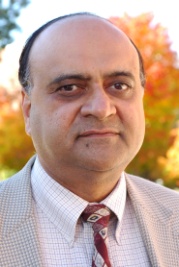 Professor  of  at Executive Director and Founder, Institute for Cyber SecurityLutcher Brown Endowed Chair in Cyber SecurityProfessor of Computer Science, College of SciencesFounding Director, NSF Center for Security and Privacy Enhanced Cloud Computingwww.profsandhu.com